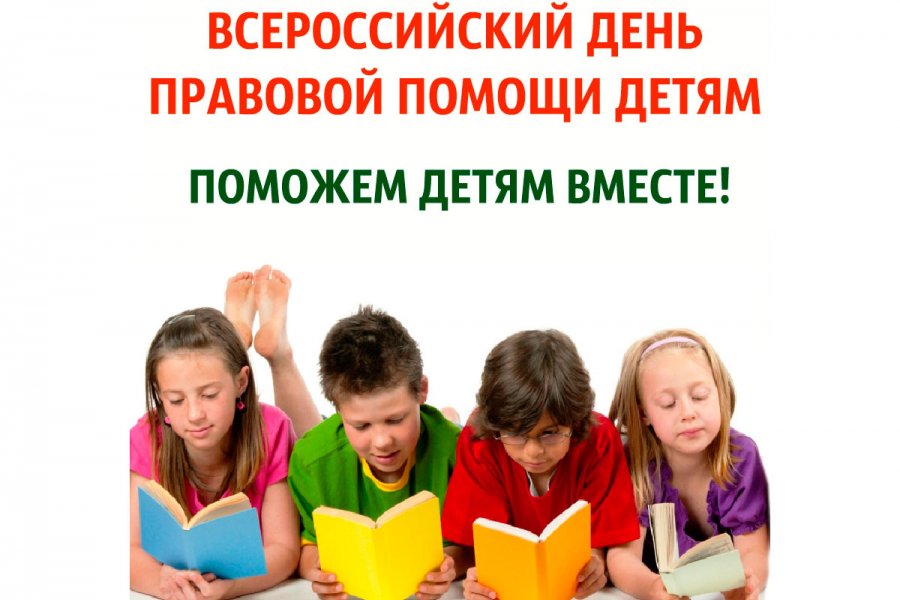 20 ноября в Лыткарино запланировано проведение Всероссийского дня правовой помощи детям.В этот день каждый ребенок может обратиться со своими проблемами  в следующие службы:Отдел по делам несовершеннолетних и защите их прав Администрации города Лыткарино:                                                         с 9:00 до 18:15 по телефону 8(495)775-43-02.Лыткаринское управление социальной защиты населения Министерства социального развития Московской области:                    с 9:00 до 18:00 по телефону 8(495)552-71-21.Управление опеки и попечительства Министерства образования Московской области по городским округам Люберцы, Дзержинский, Котельники и Лыткарино:                                                         с 9:00 до 18:00 по телефону 8(495)554-10-48.Начальник отдела по делам несовершеннолетних и защите их правАдминистрации города Лыткарино Васильева  Елена Вадимовна. ПриложениеАнонсирование на сайте газеты и официальном сайте г. ЛыткариноГазета «Лыткаринские вести»  Всероссийский день правовой помощи детям состоится в Лыткарине 20 ноября Актуально - 10 ноября 2017, 13:01
Всероссийский день правовой помощи детям проводится ежегодно во Всемирный день ребенка с целью оказания поддержки несовершеннолетним гражданам, находящимся в трудных жизненных ситуациях.
Каждый ребенок, проживающий на территории Лыткарина и нуждающийся в поддержке, может обратиться в соответствующие службы, чтобы разобраться со своими проблемами.
Дети могут позвонить в Отдел по делам несовершеннолетних и защите их прав администрации города Лыткарино с 9:00 до 18:15 (тел. 8(495)775-43-02), в Лыткаринское управление соцзащиты населения Министерства соцразвития Московской области с 9:00 до 18:00 (тел. 8(495)552-71-21), в Управление опеки и попечительства Министерства образования Московской области по городским округам Люберцы, Дзержинский, Котельники и Лыткарино с 9:00 до 18:00 (тел. 8(495)554-10-48).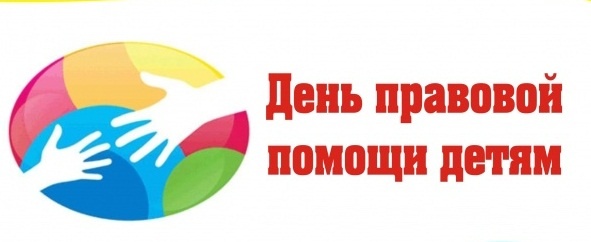  © Лыткаринские Вести. При полном или частичном использовании материалов ссылка на источник является обязательной.Всероссийский день правовой помощи детям20 ноября в Лыткарино запланировано проведение Всероссийского дня правовой помощи детям.В этот день каждый ребенок может обратиться со своими проблемами  в следующие службы:Отдел по делам несовершеннолетних и защите их прав Администрации города Лыткарино: с 9:00 до 18:15 по телефону 8(495)775-43-02.Лыткаринское управление социальной защиты населения Министерства социального развития Московской области: с 9:00 до 18:00 по телефону 8(495)552-71-21.Управление опеки и попечительства Министерства образования Московской области по городским округам Люберцы, Дзержинский, Котельники и Лыткарино: с 9:00 до 18:00 по телефону 8(495)554-10-48. Начальник отдела по делам несовершеннолетних и защите их правАдминистрации города Лыткарино Васильева  Елена Вадимовна.© 2010 Официальный сайт муниципального образования городской округ Лыткарино - www.lytkarino.comАнонсирование на сайтах учреждений культуры и спорта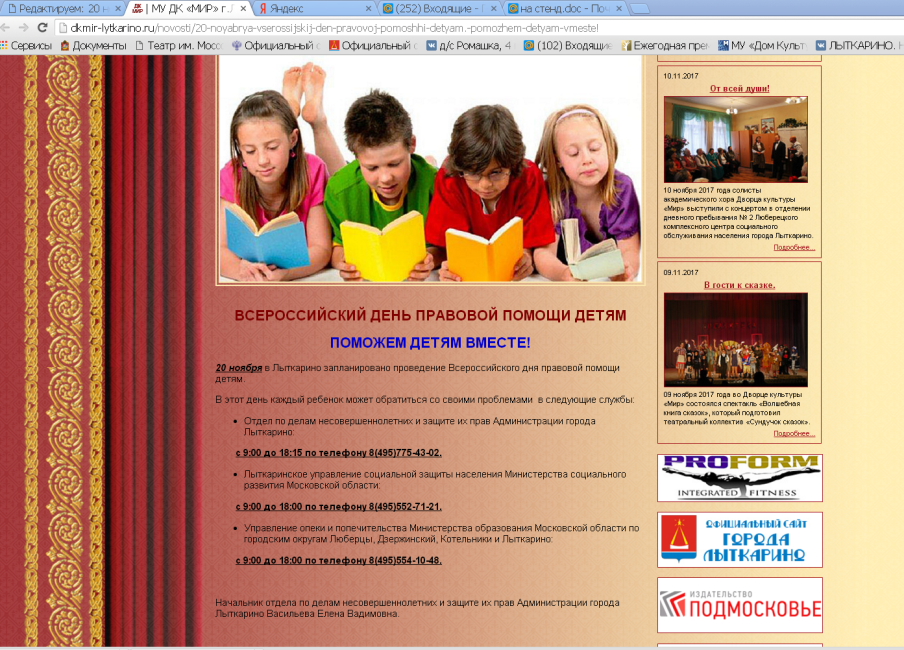 Официальный сайт ДК «Мир»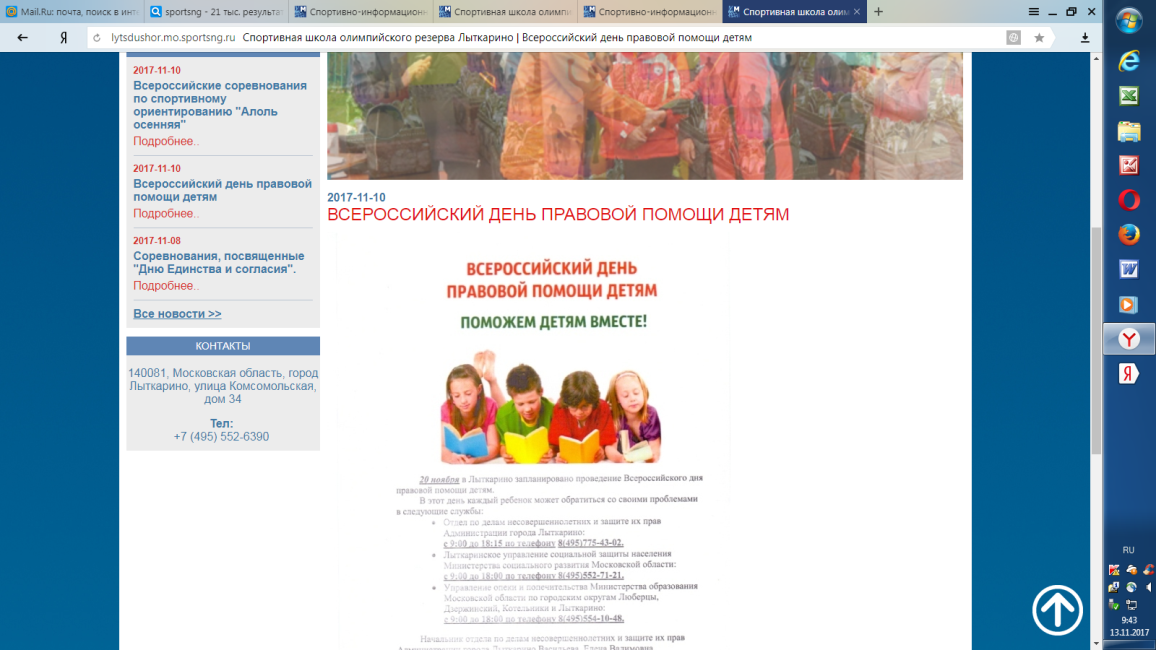 Официальный сайт СШОР (Спортивная школа олимпийского резерва                     г. Лыткарино)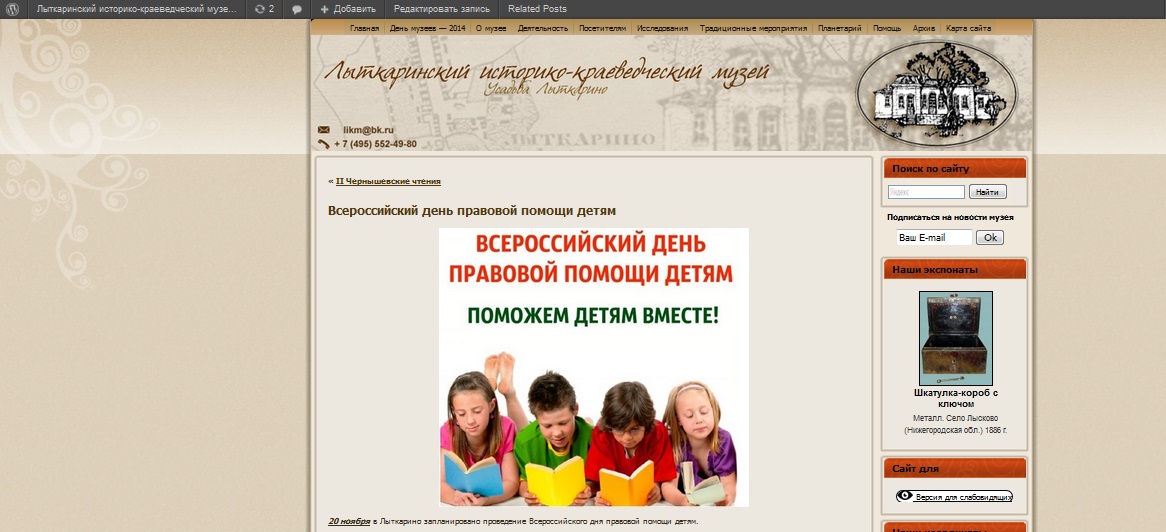 Официальный сайт Лыткаринского историко-краеведческого музеяСтенды в общеобразовательных, культурных и спортивных учреждениях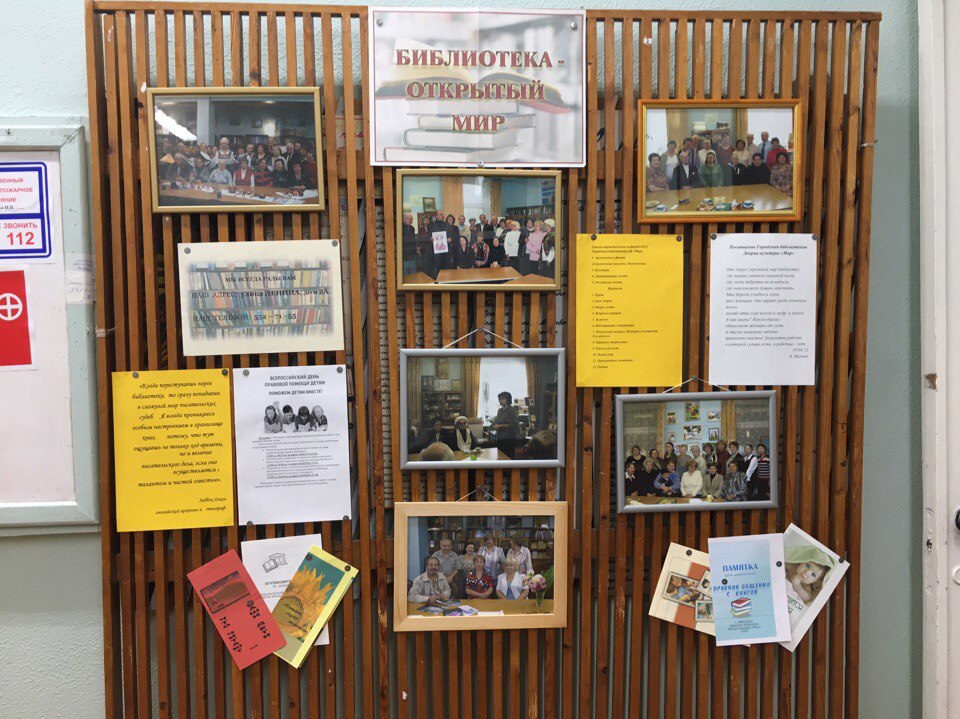 Стенд в Центральной городской библиотеке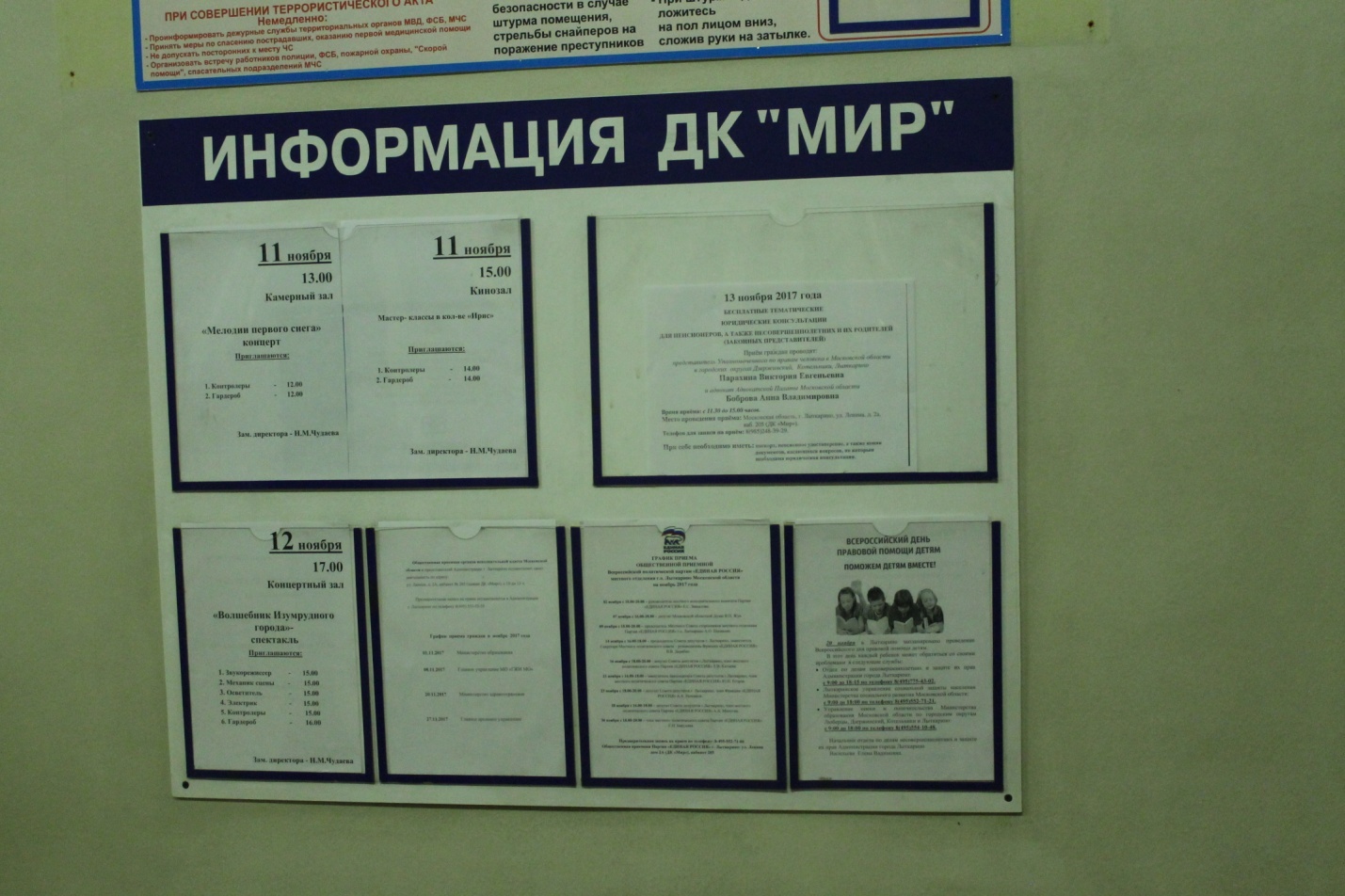 Стенд в ДК «Мир»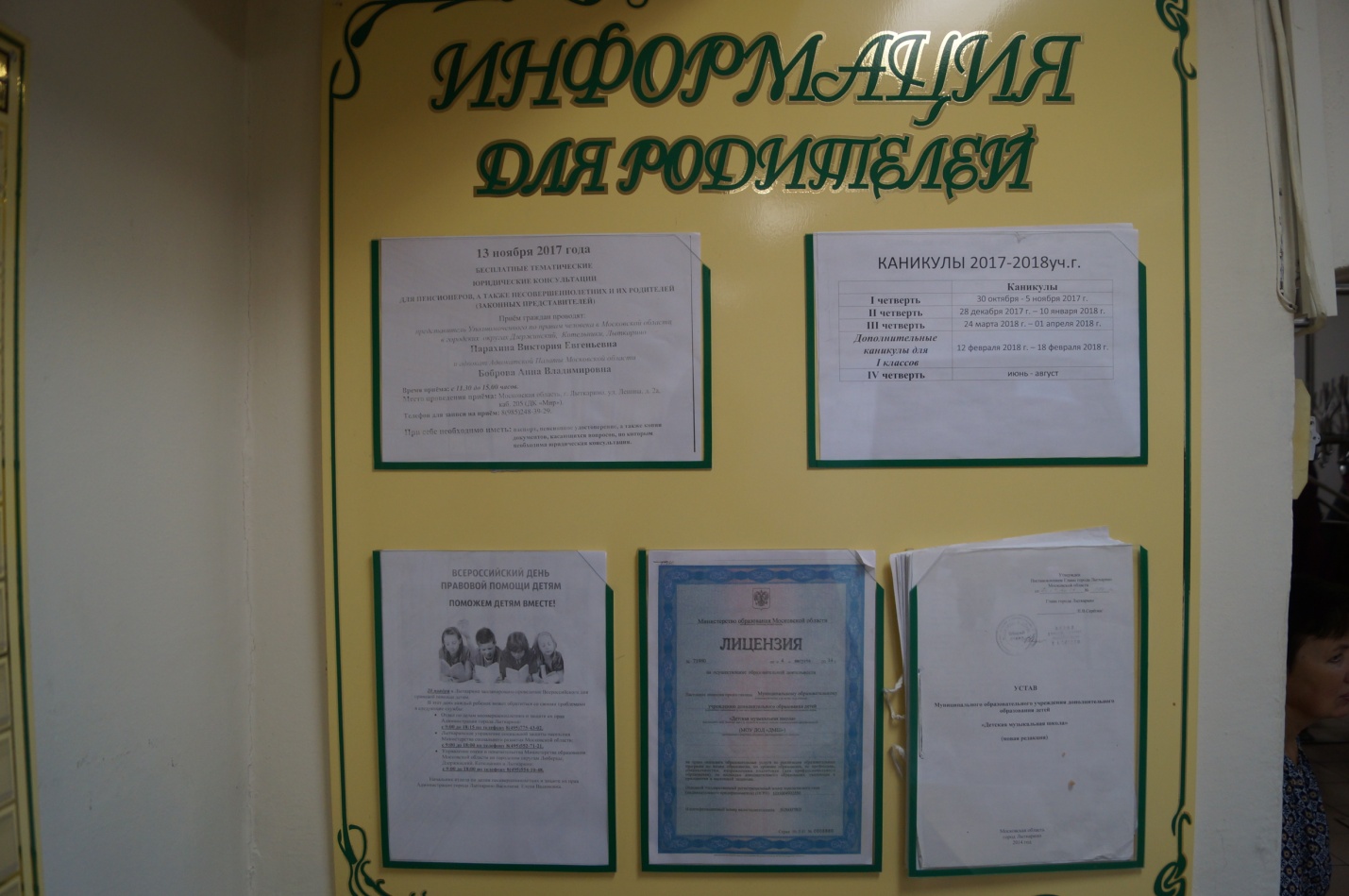 Стенд в Музыкальной школе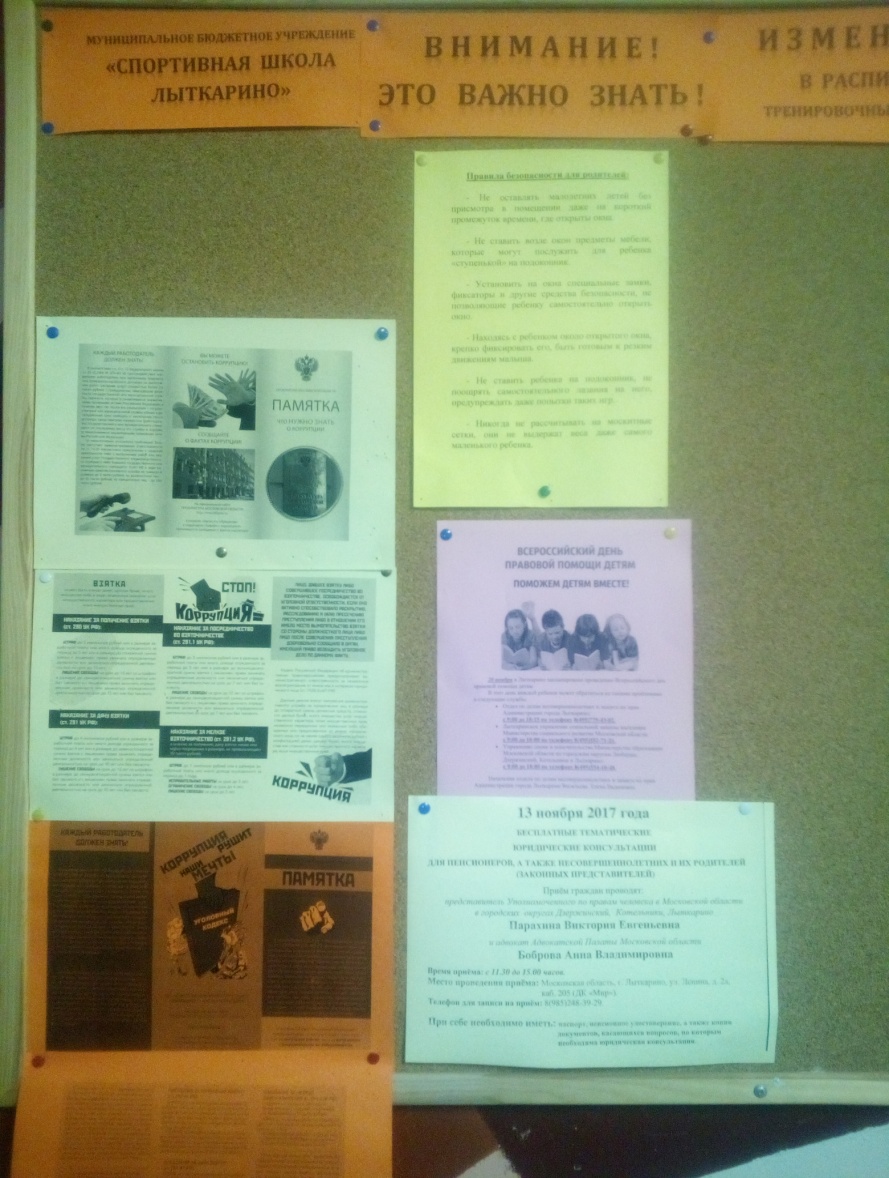 Стенд в МБУ «Спортивная школа Лыткарино»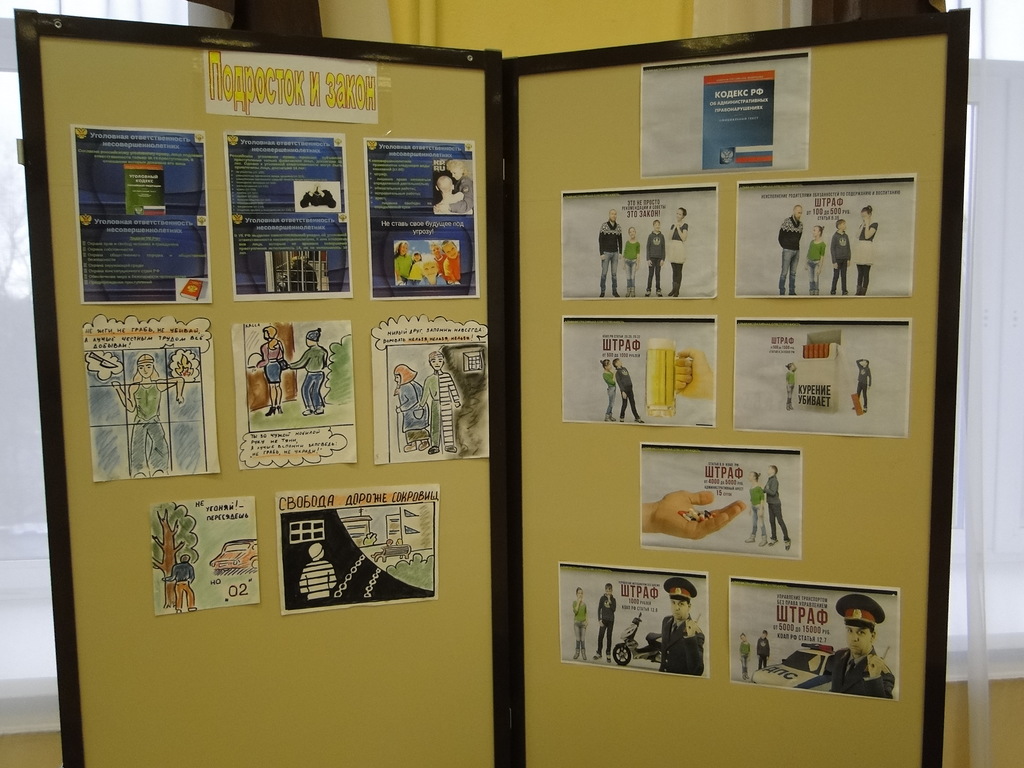 Стенд МОУ Гимназия № 1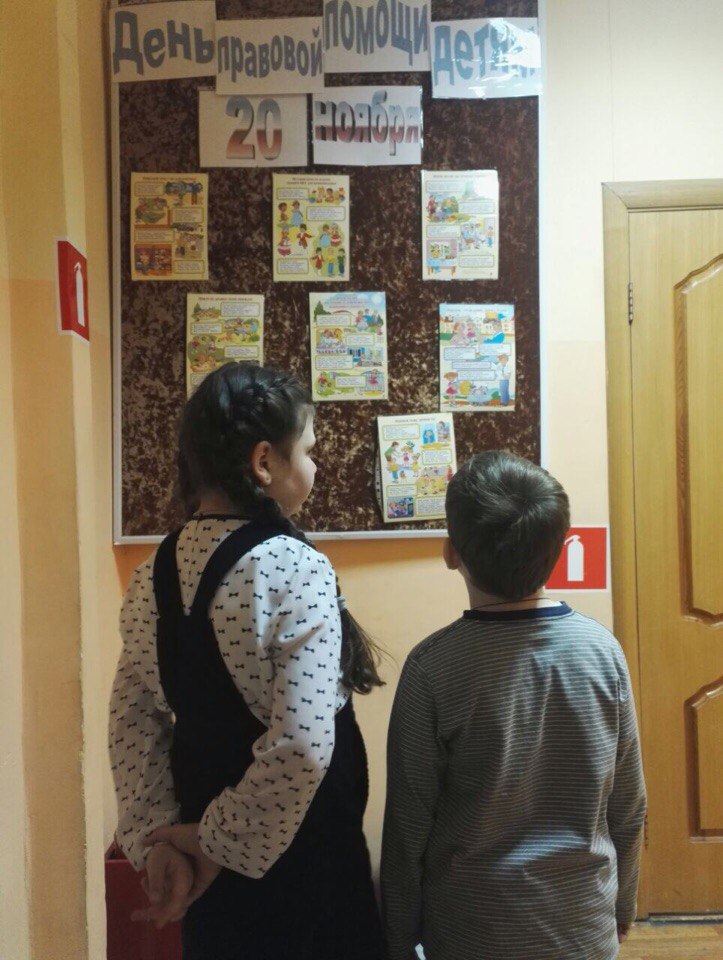 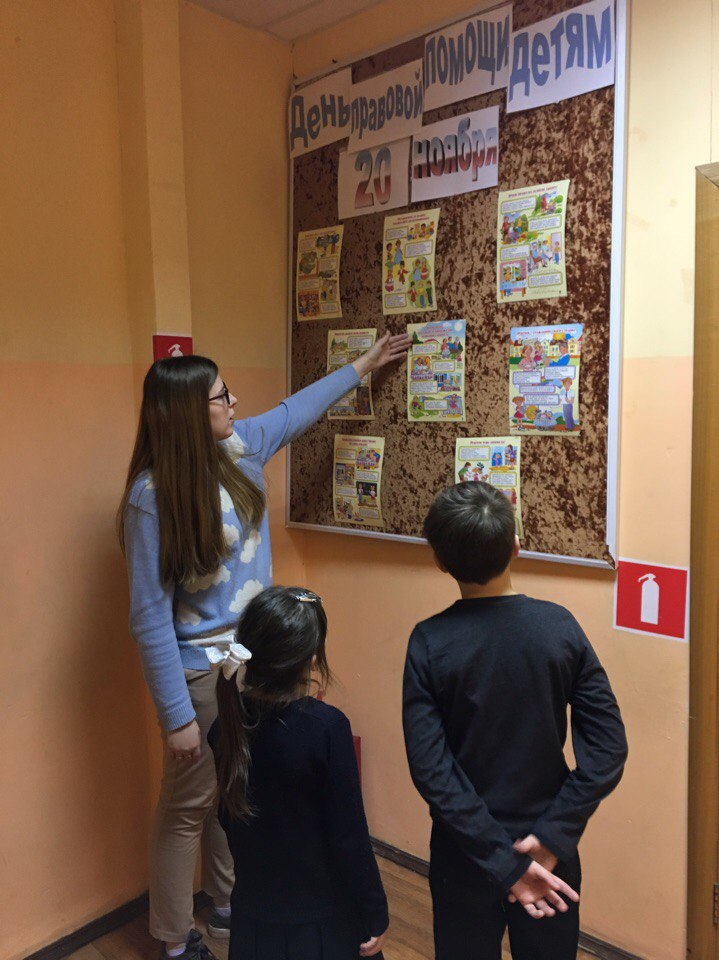 Стенд в МБОУ Школа № 8Стенд в управление опеки и попечительства 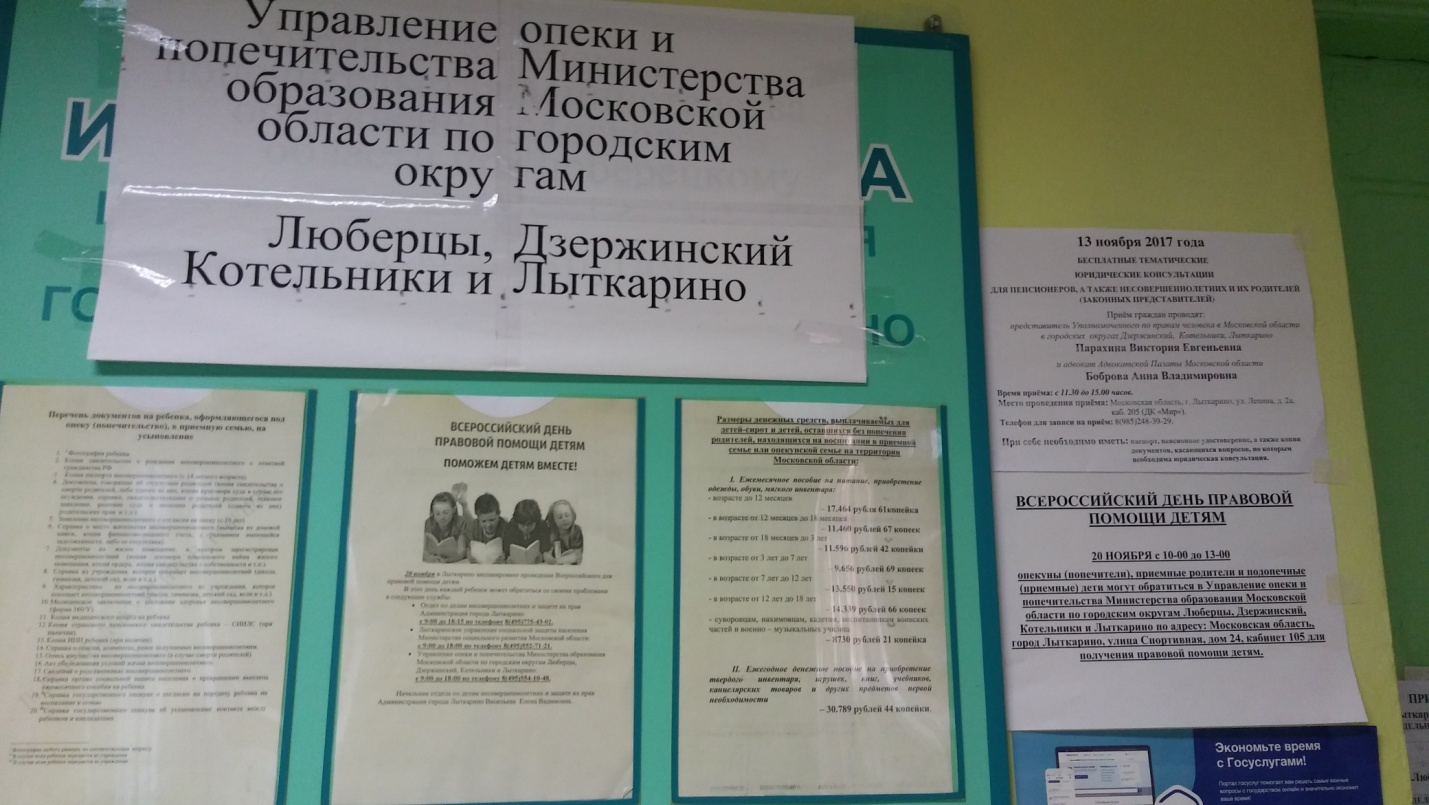 Приём граждан осуществляли представитель Уполномоченного по правам человека в Московской области в городских округах Дзержинский, Котельники, Лыткарино Виктория Парахина и адвокат Адвокатской Палаты Московской области  Анна Боброва 13.11.2017 года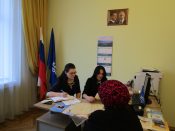 «Круглый стол» на тему: «Процессуальные права и гарантии несовершеннолетних в Российской Федерации» в МОУ Гимназии № 1 для учащихся 10-х классов 17.11.2017 года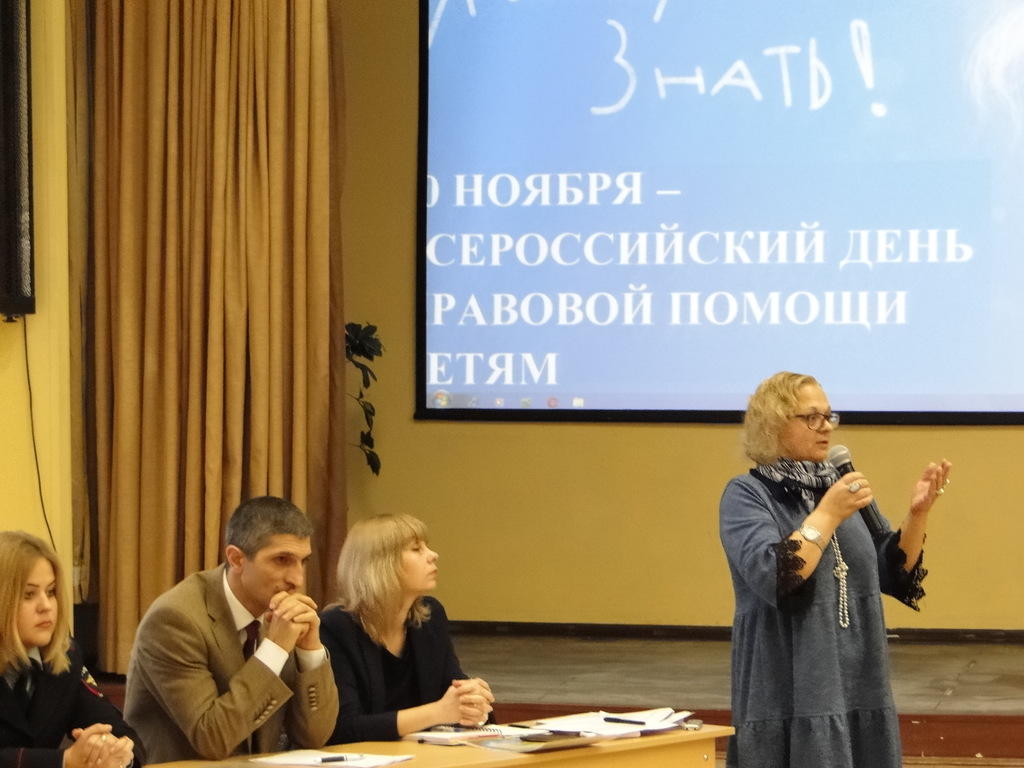 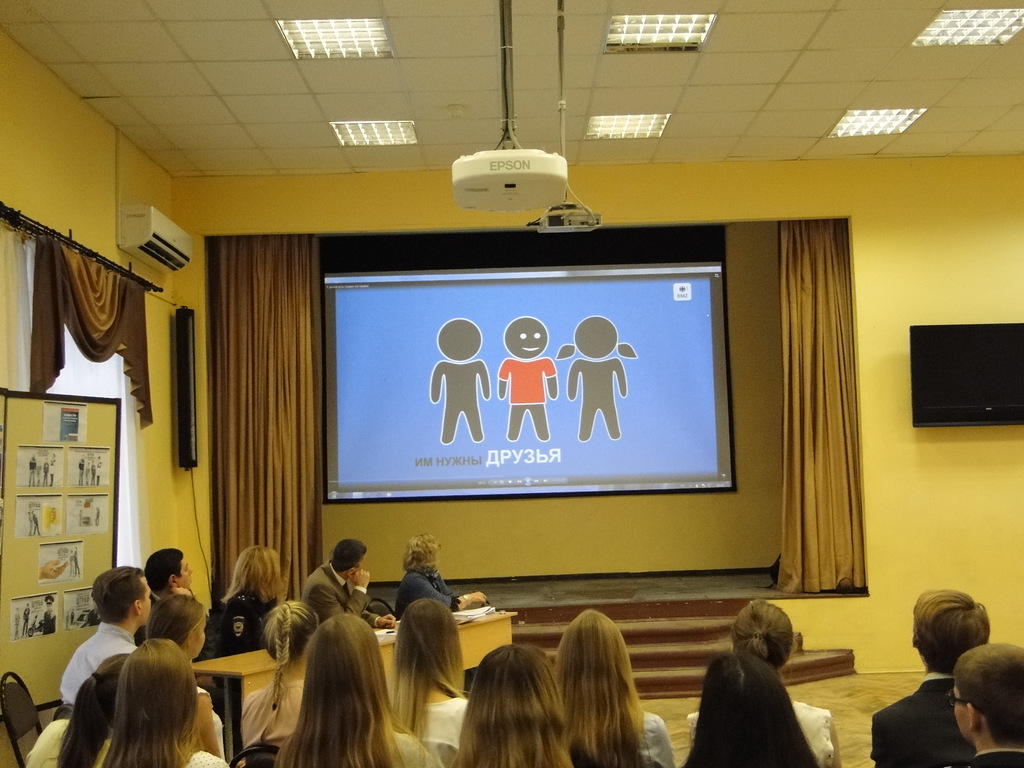 Встреча в виде активного диалога по вопросам прав детей, опеки, попечительства и детско-родительских отношений сотрудников Лыткринского управления социальной защиты населения и работников Лыткаринского отдела ЗАГС Главного Управления ЗАГС Московской области с учениками МОУ Гимназии № 7 17.11.2017 года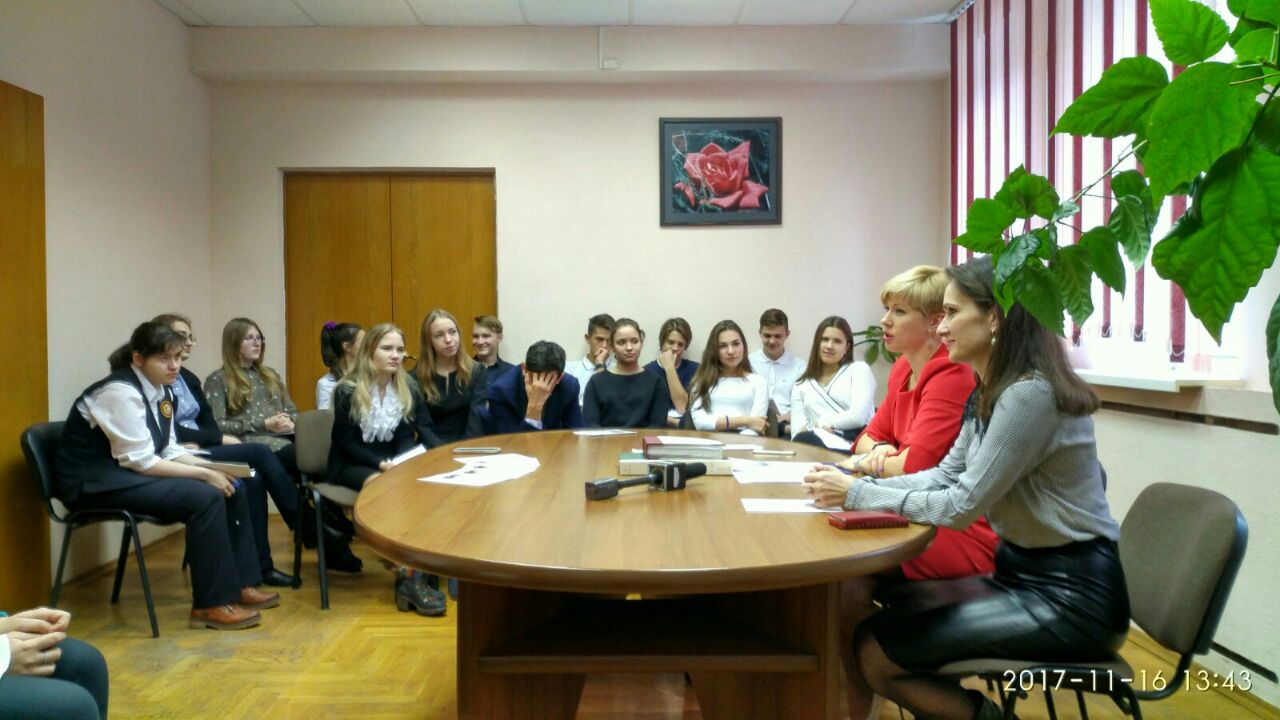 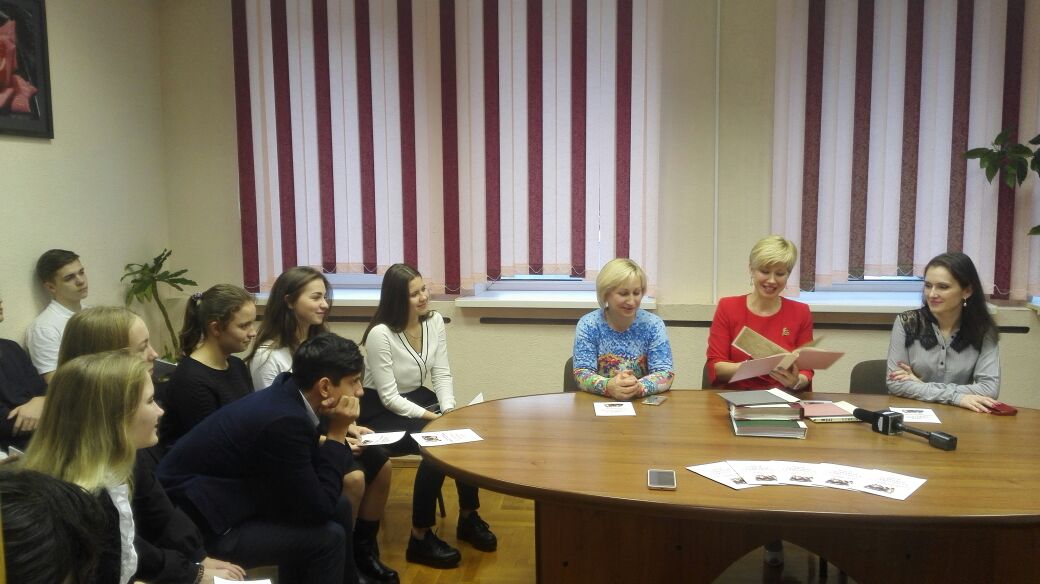 Интерактивная лекция для студентов 1 курса филиала ГБОУ ВО МО «Университета «Дубна» - Лыткаринского промышленно-гуманитарного колледжа и учащихся 8-х классов МОУ СОШ № 3 г. Лыткарино. Тема: «Знай свои права и обязанности» 20.11.2017 года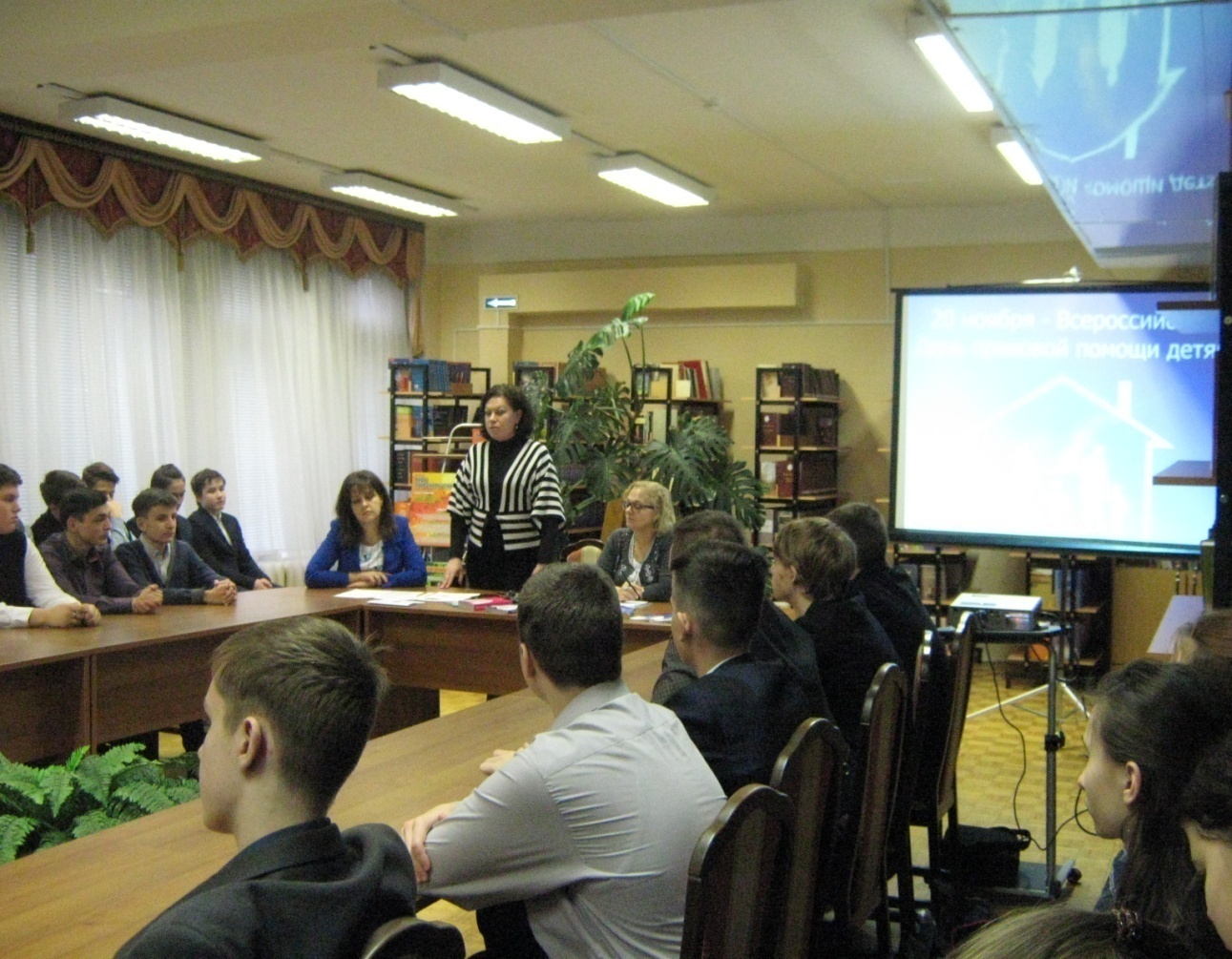 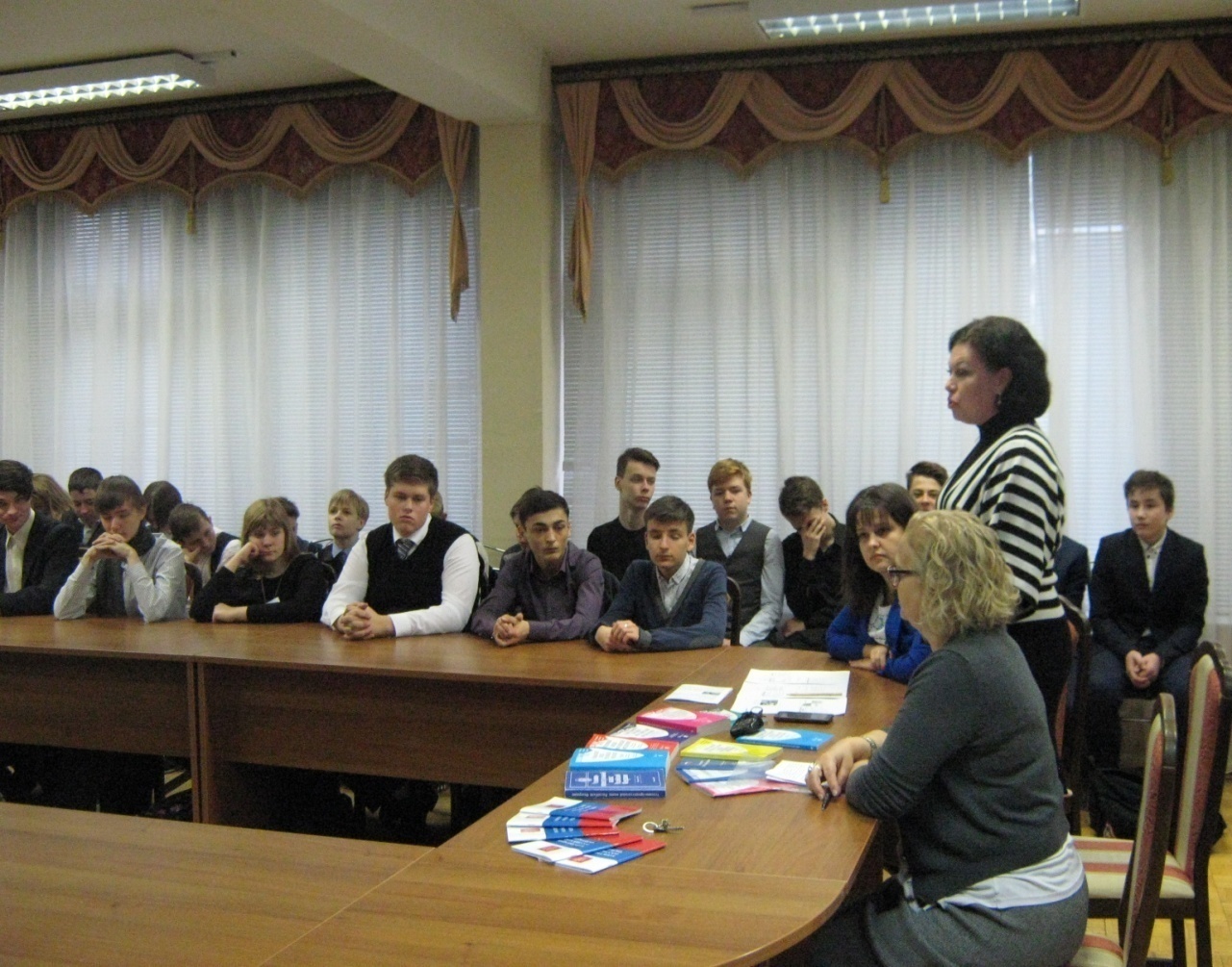 Межведомственный рейд в семьи, состоящие на профилактическом учете в органах и учреждениях системы профилактики, с целью информирования о проведении Дня правовой помощи детям 16.112017 года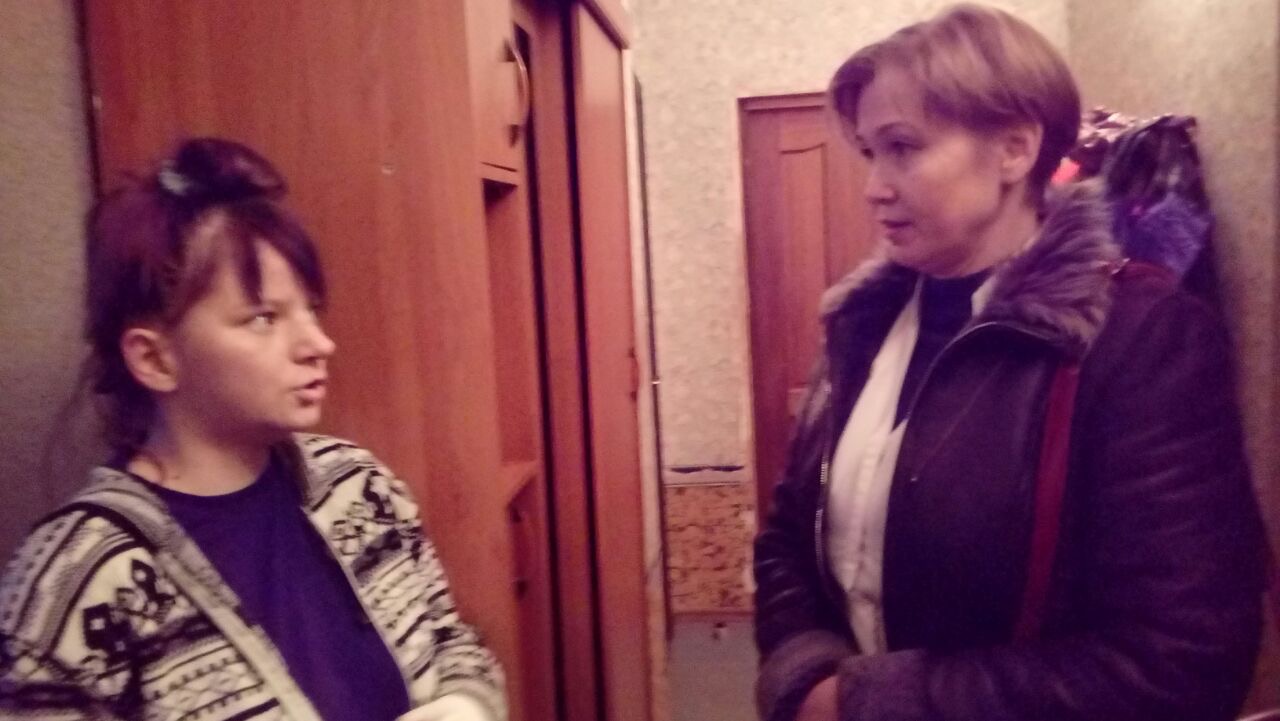 Проверка семьи Г., состоящей на учете в КДН и ЗП, совместно с врачом наркологом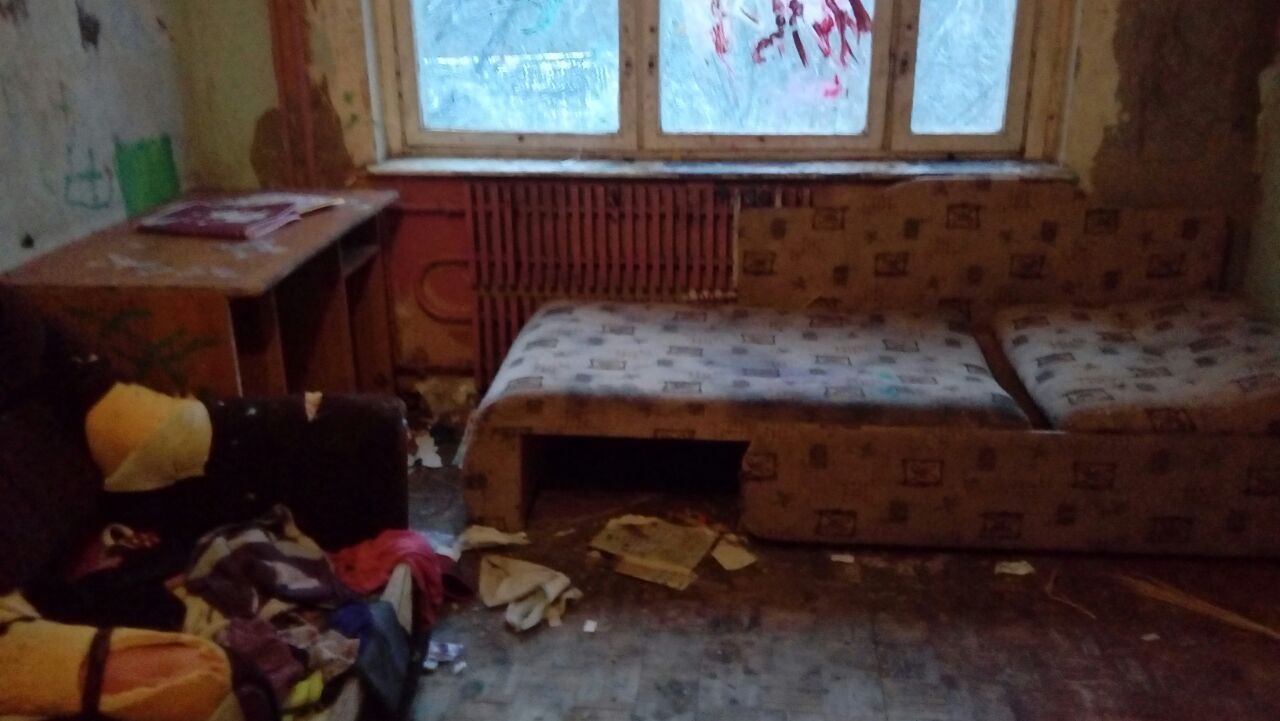 Проверка семьи К., по сообщению администрации МОУ СОШ № 5Консультативная помощь в отделе по делам несовершеннолетних и защите их прав Администрации города Лыткарино 20.11.2017 года    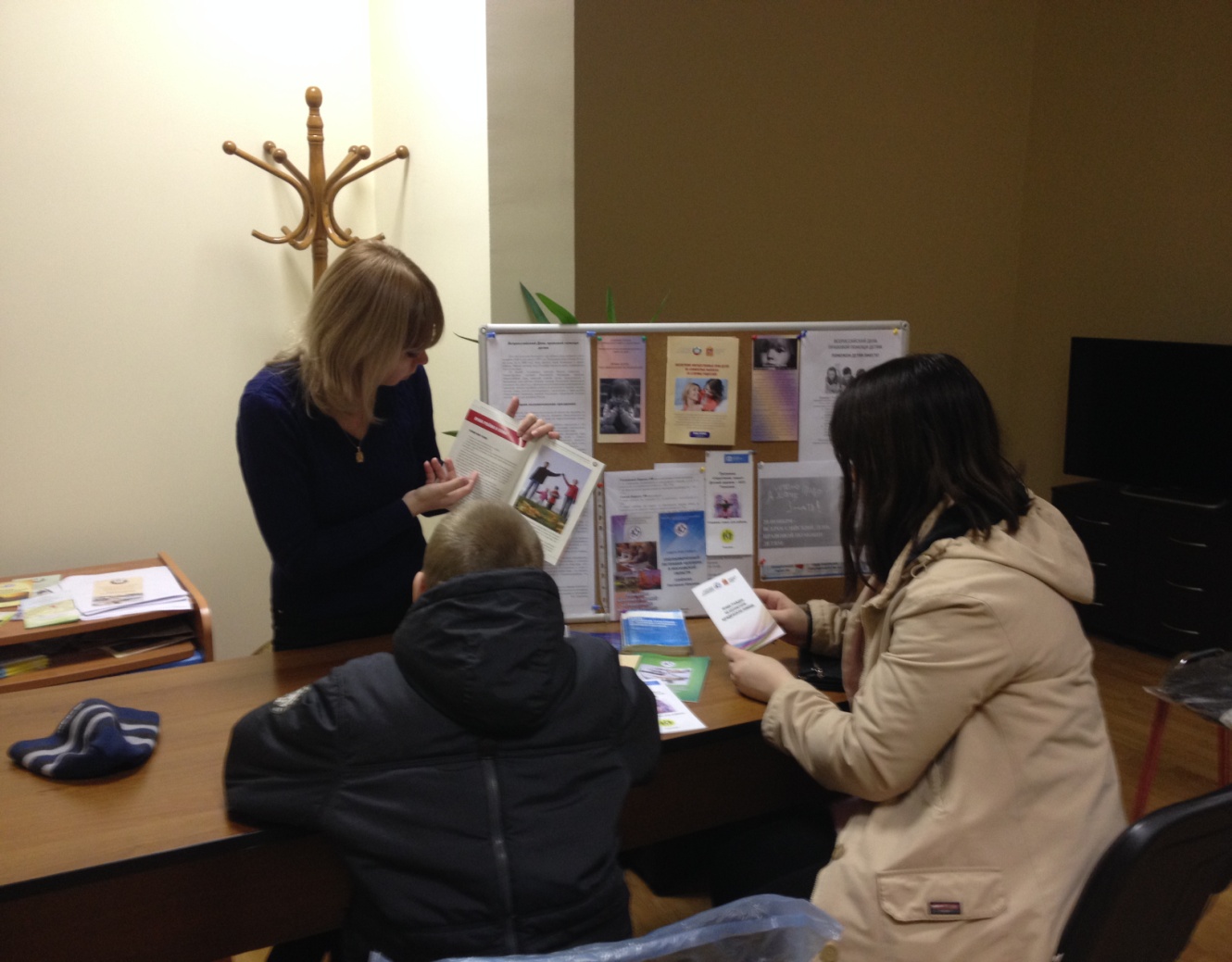 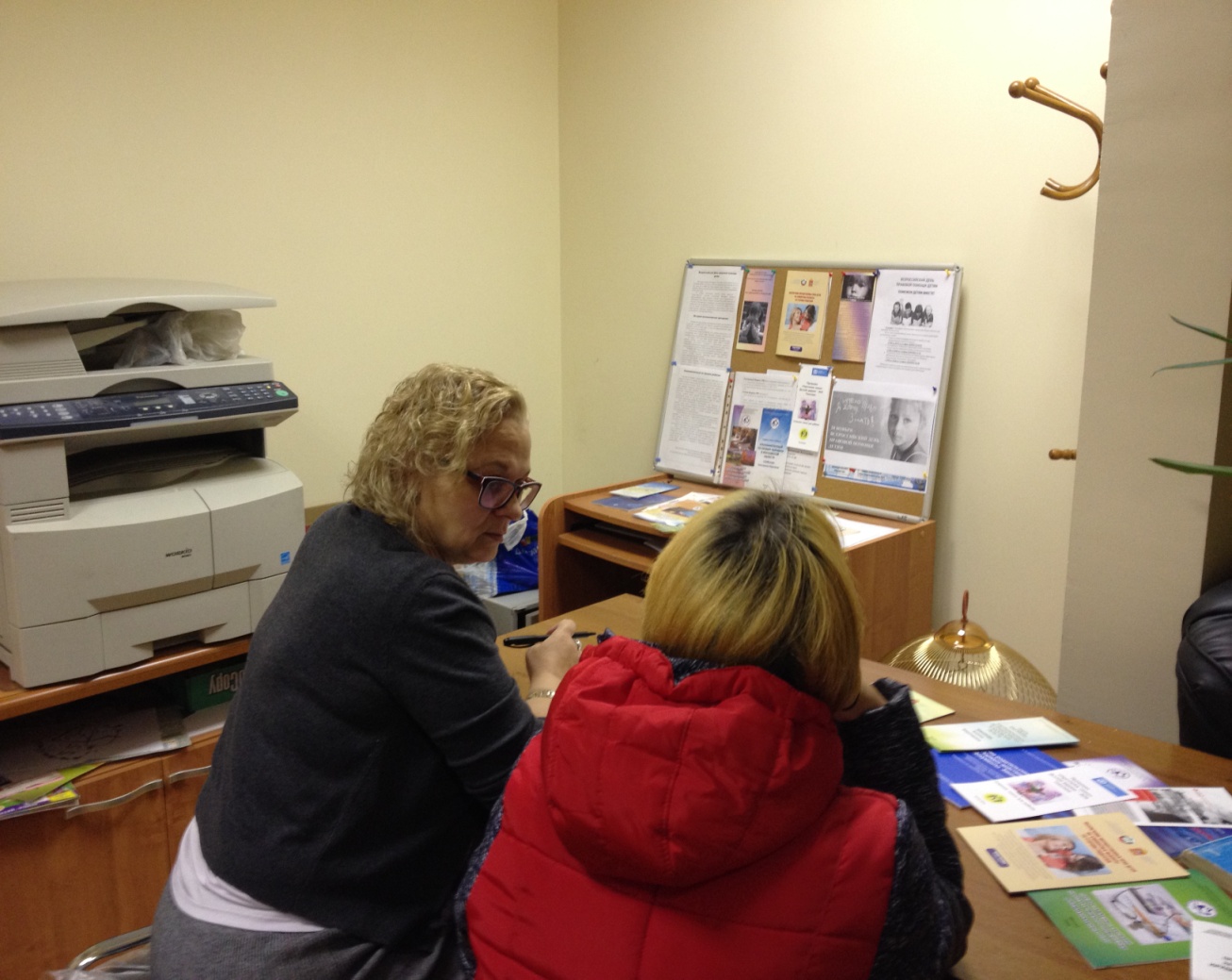 Мероприятия в МОУ Гимназии № 1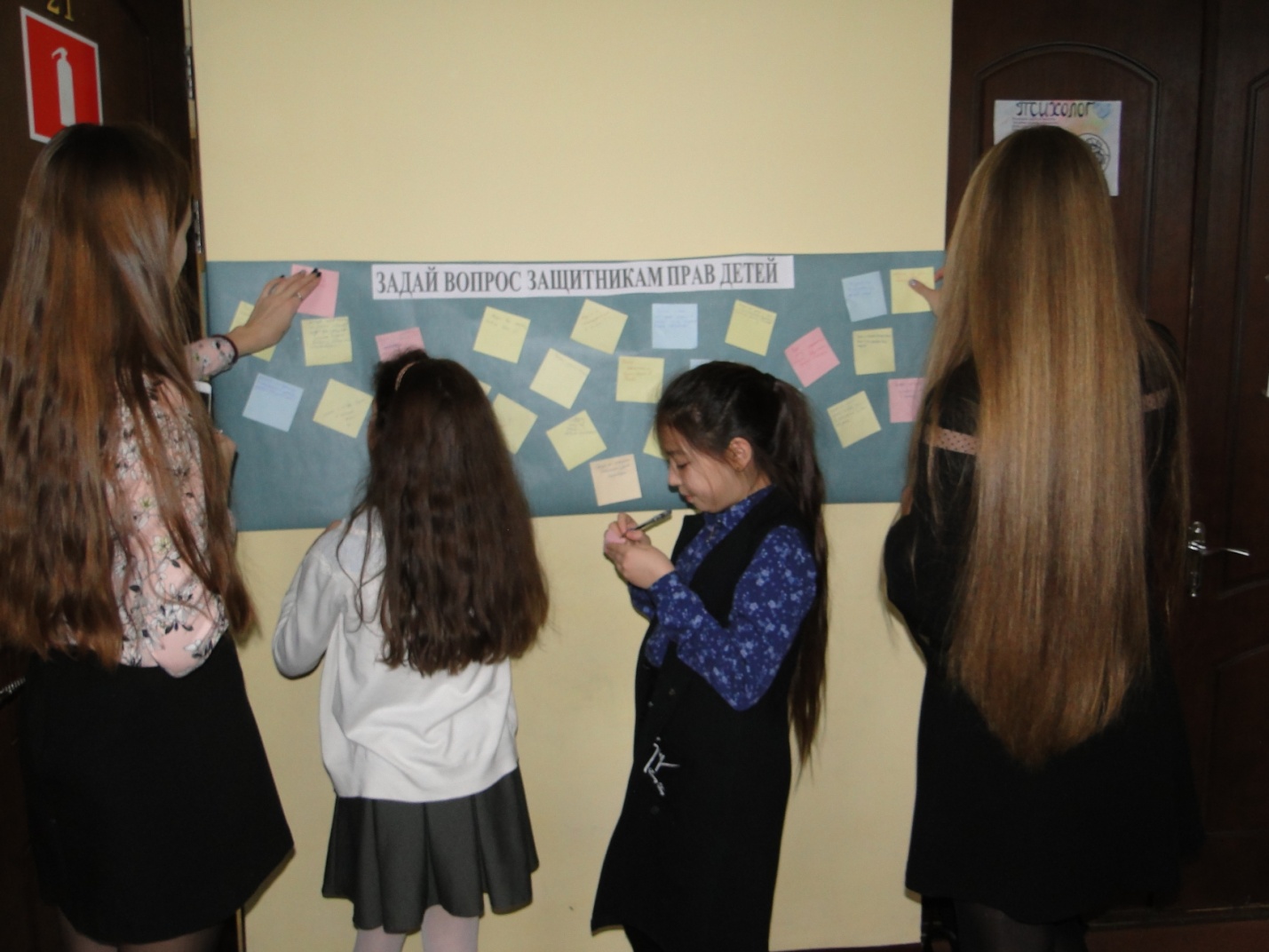 Акция «Задай свой вопрос»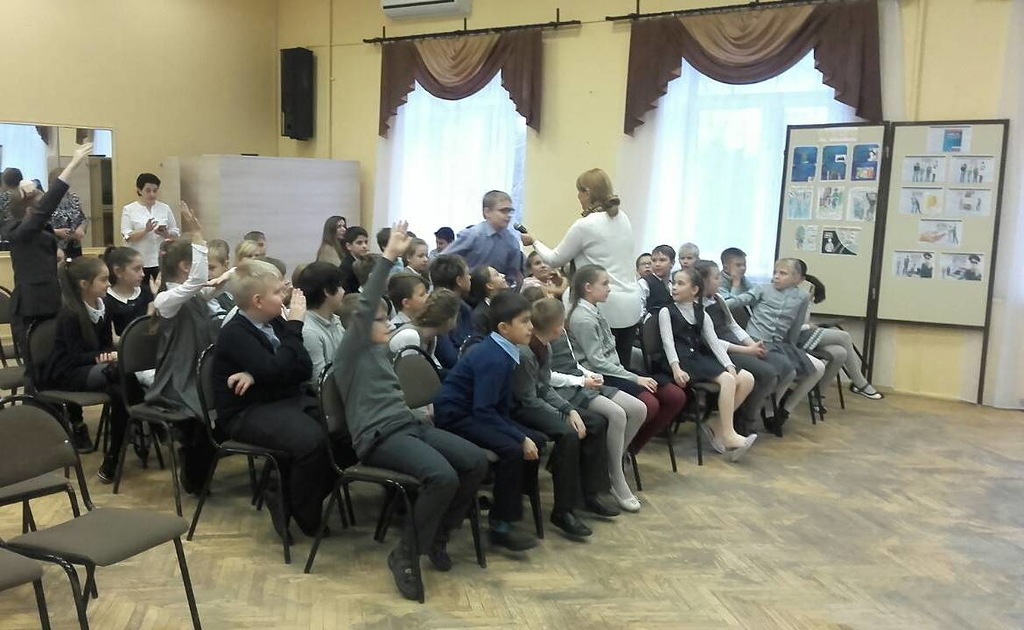 Беседа Адамян Э.Г. – специалиста Всероссийского общества развития школьной и университетской медицины и здоровья с учениками  1-6 классов «Дети имеют право на здоровье»Конкурс рисунков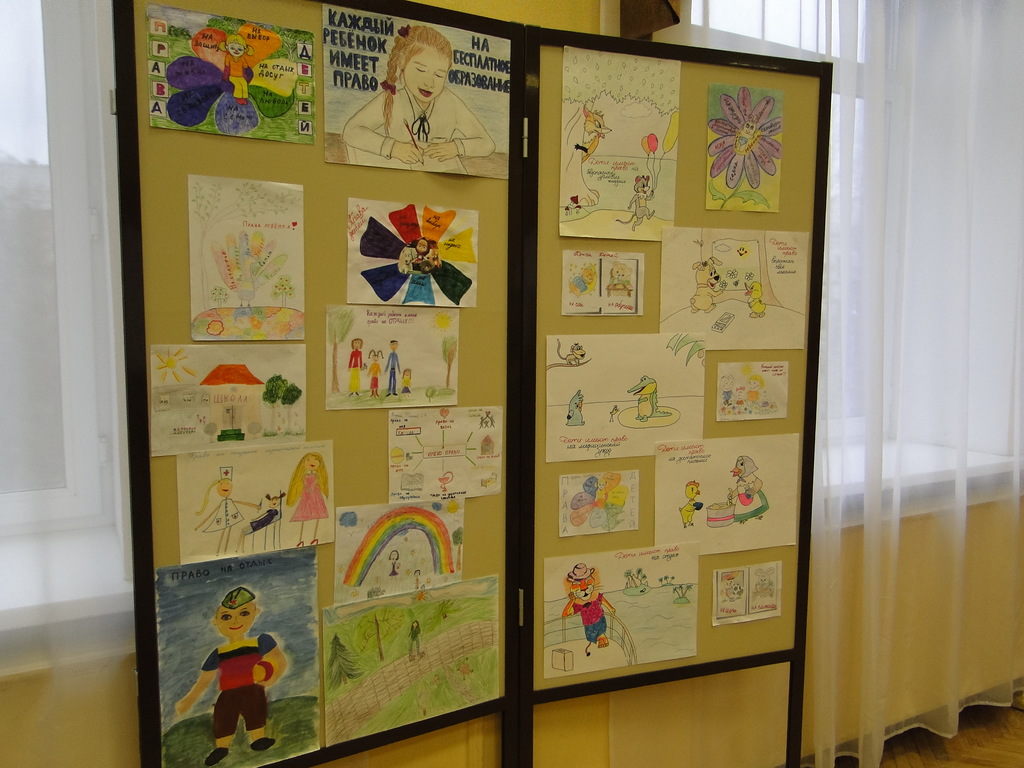 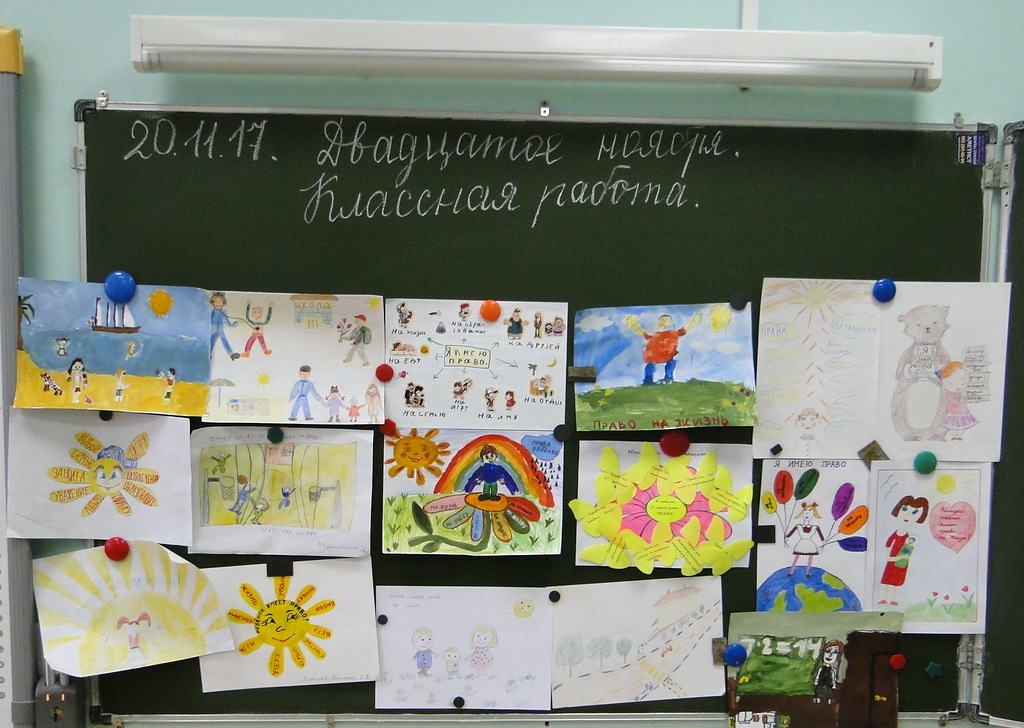 Консультации 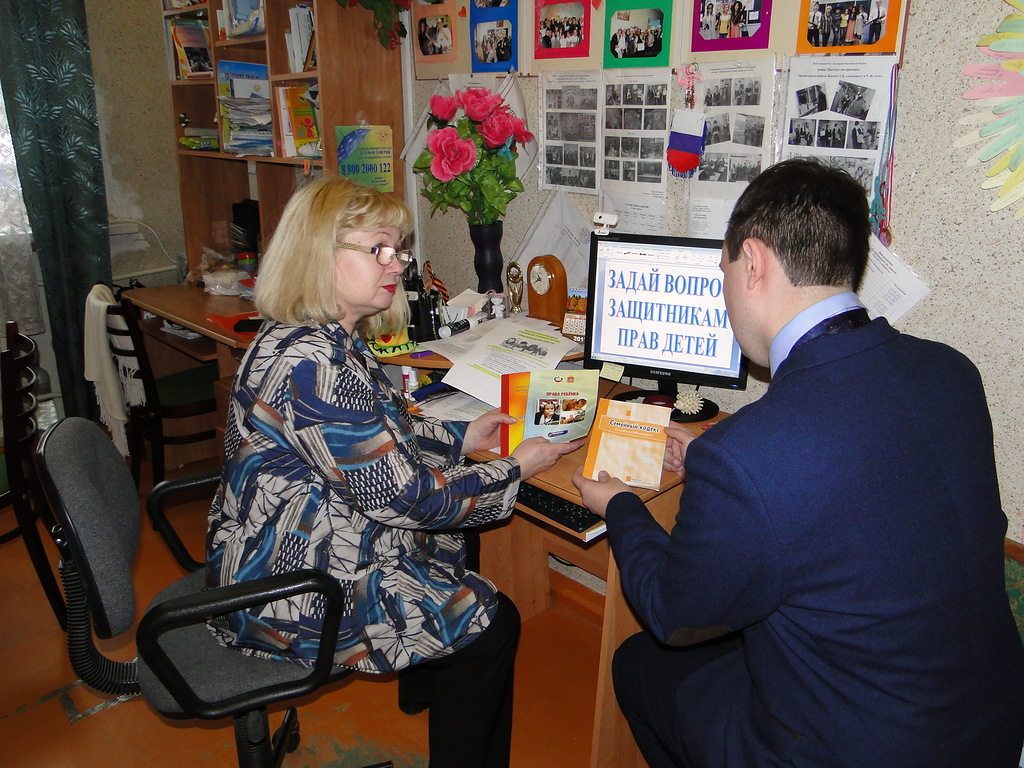 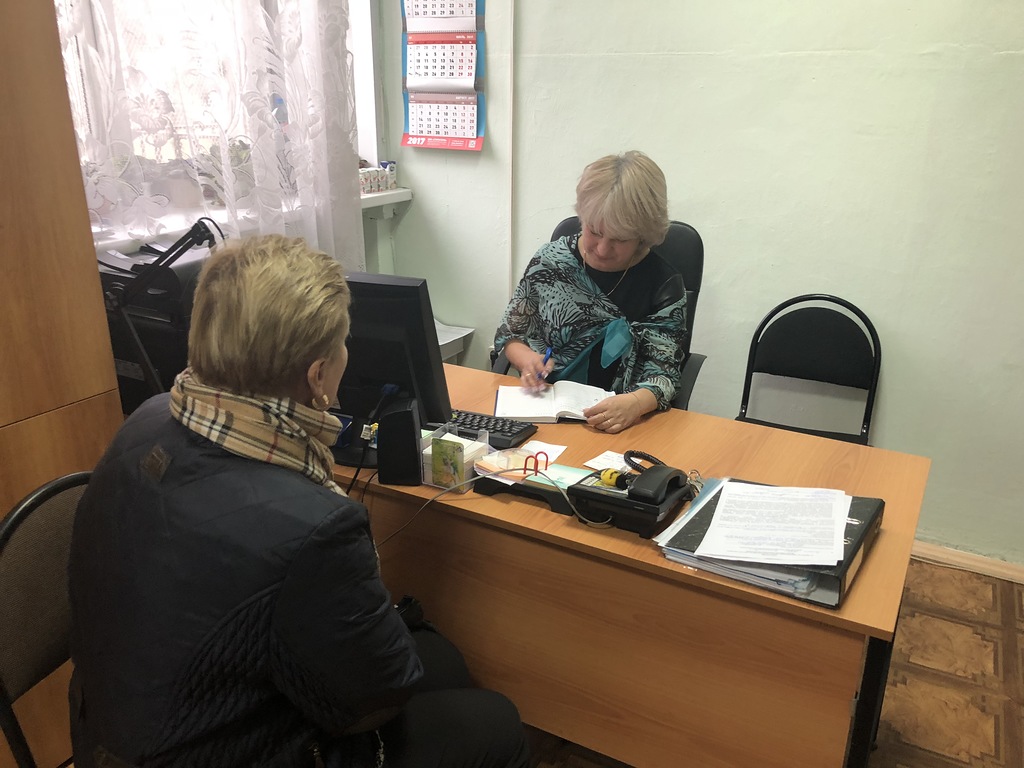 МОУ СОШ № 2 Лекция «Конвенция о твоих правах» проводила Мельникова П.А. - член Молодежного совета при Главе г. Лыткарино, заместитель адвоката Коллегии Адвокатов Московской области «Егоров и партнеры»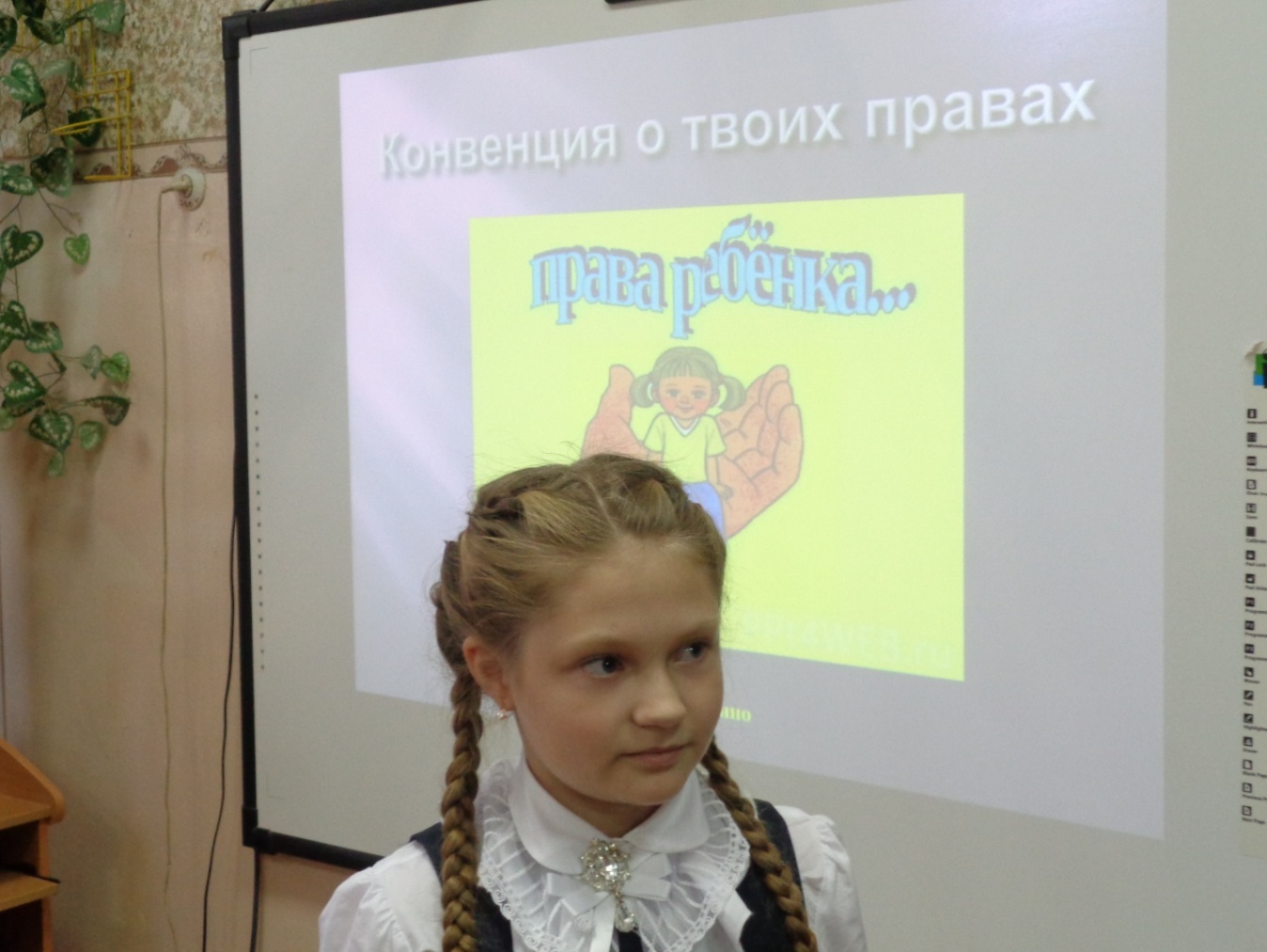 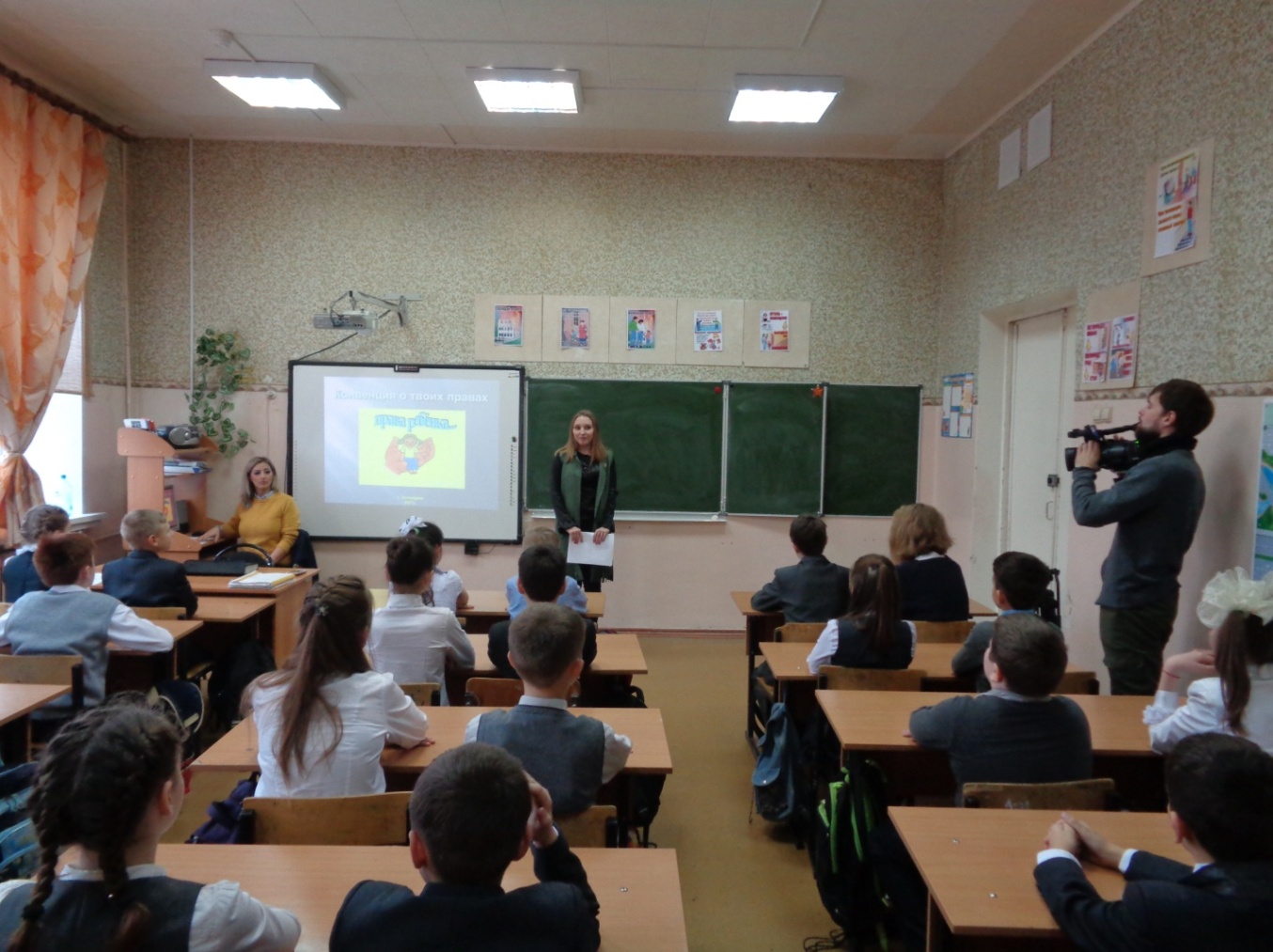 МОУ Гимназия № 4 Конкурс рисунков «Что я знаю о своих правах?»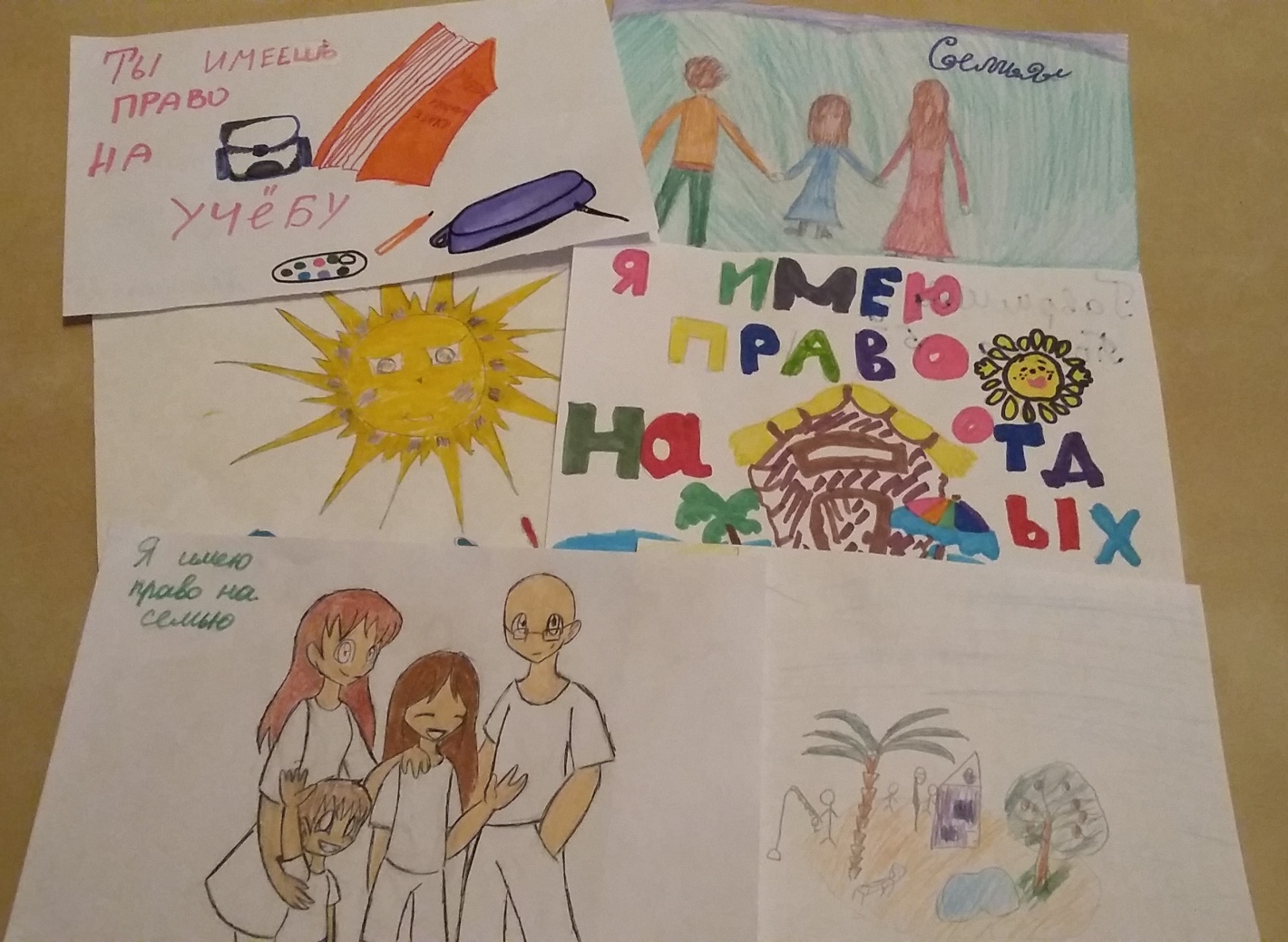 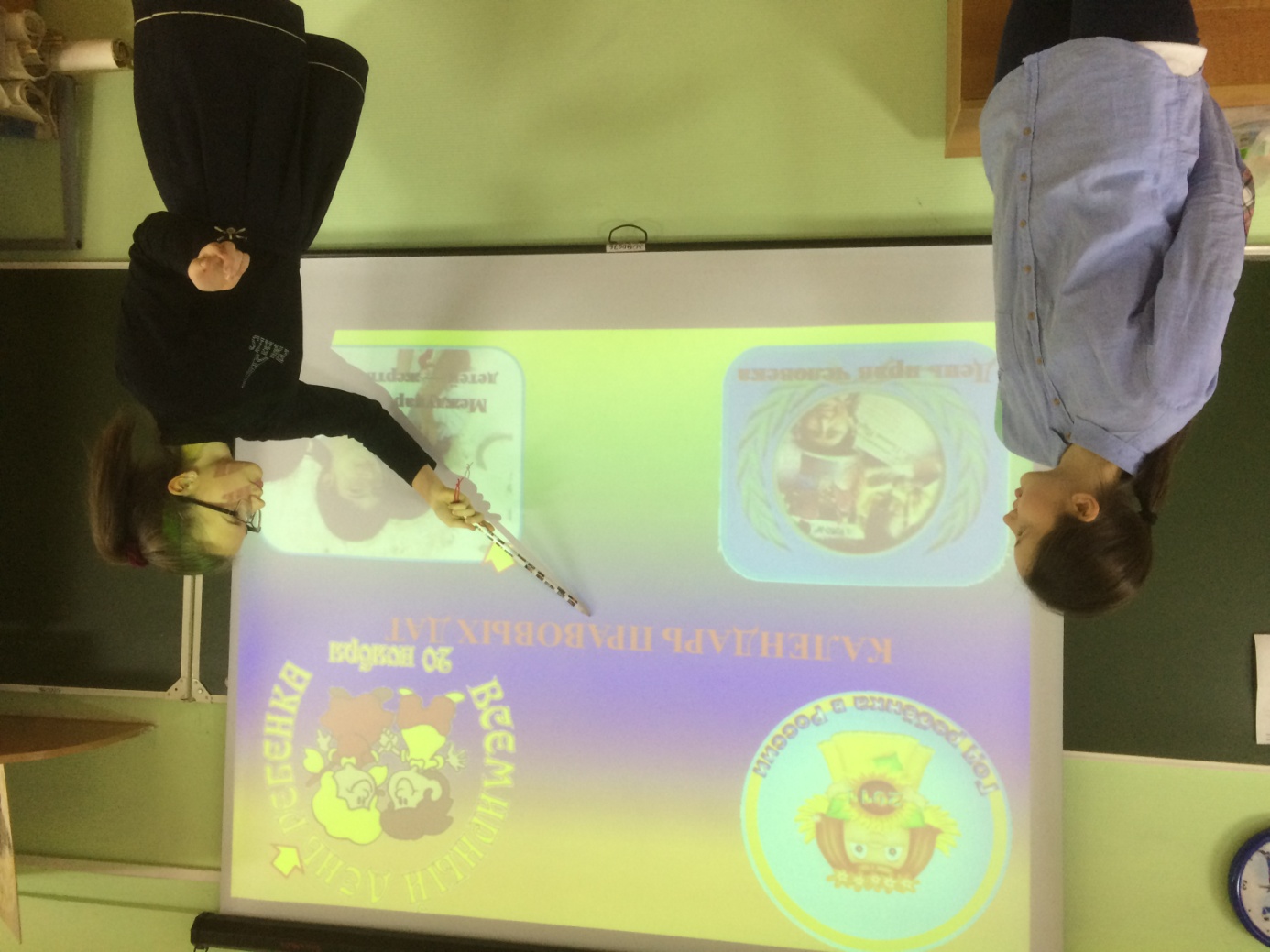 Информационный бюллетень «Календарь правовых дат»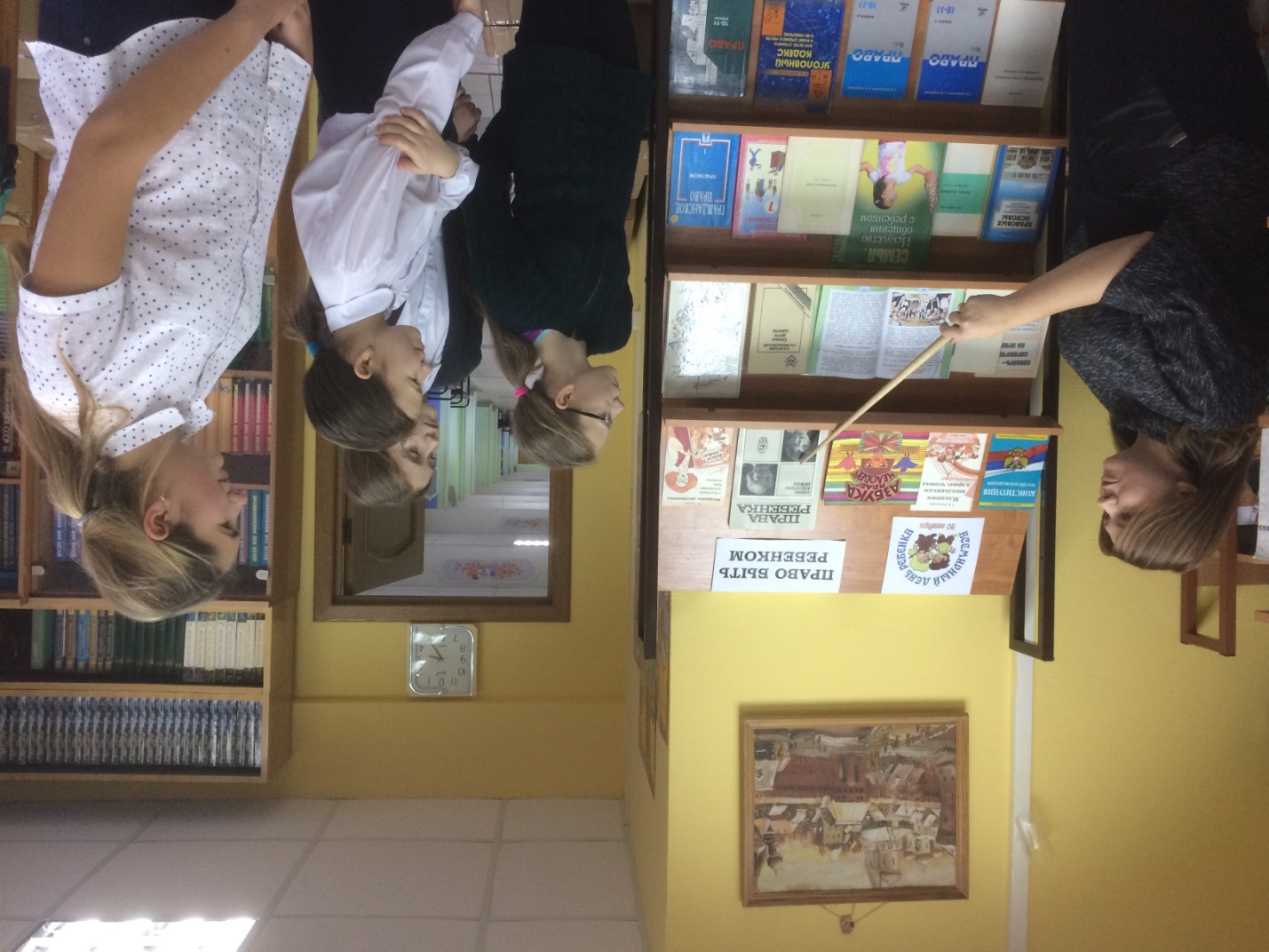 Выставка – обзор в библиотеке «Право быть ребенком»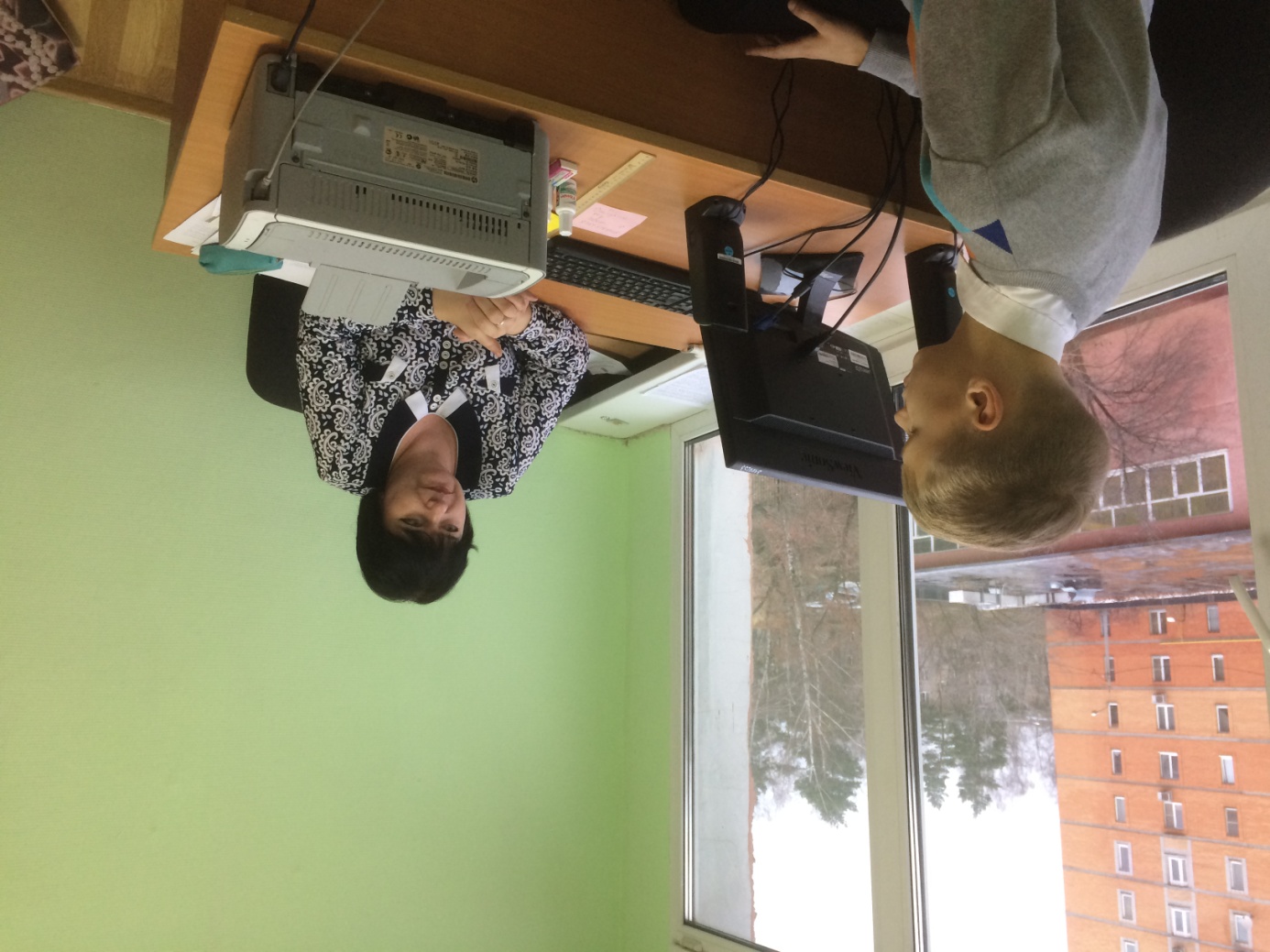 Консультация несовершеннолетнегоМОУ СОШ № 5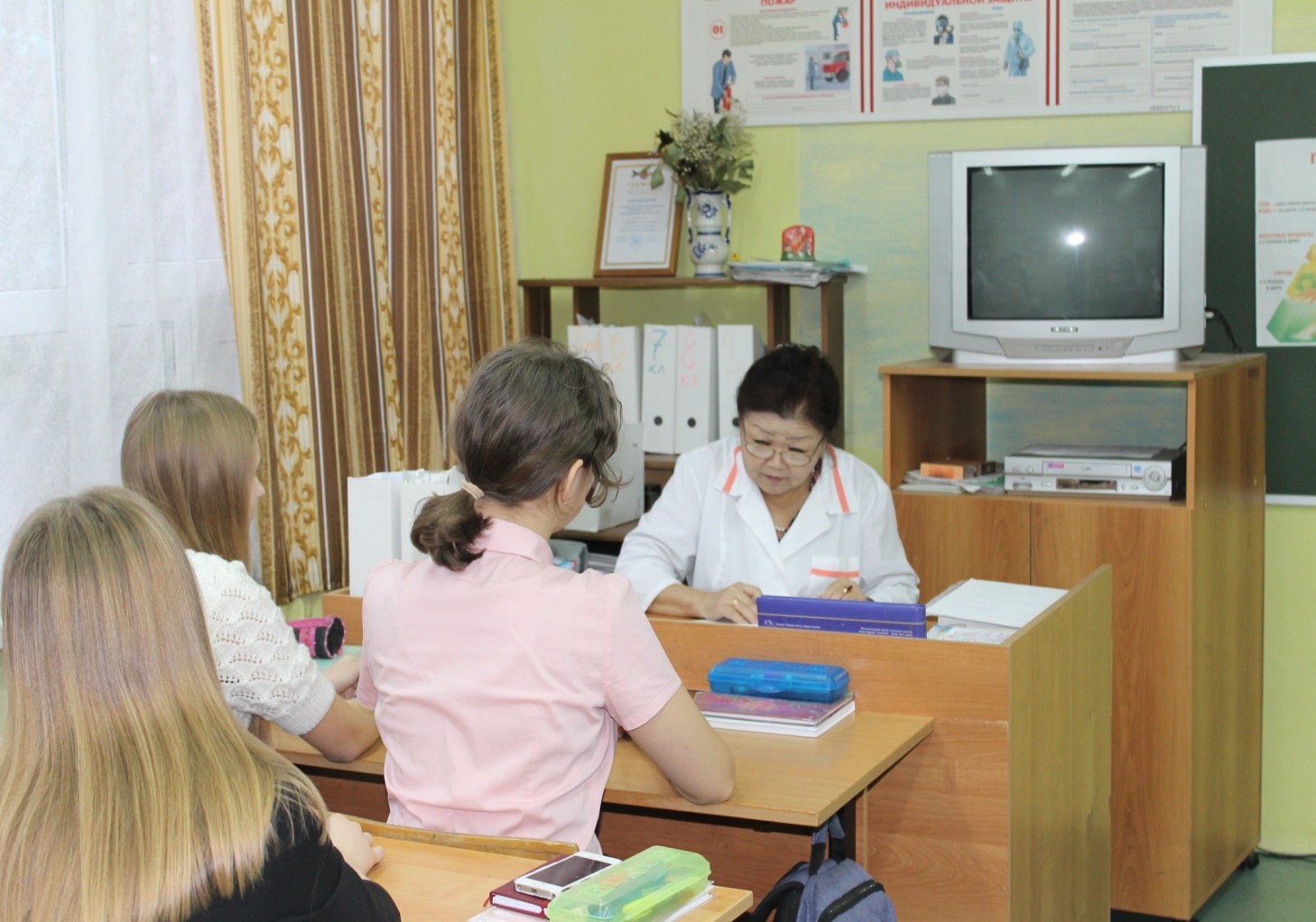 Беседа школьного врача « Ваше право знать об опасных заболеваниях»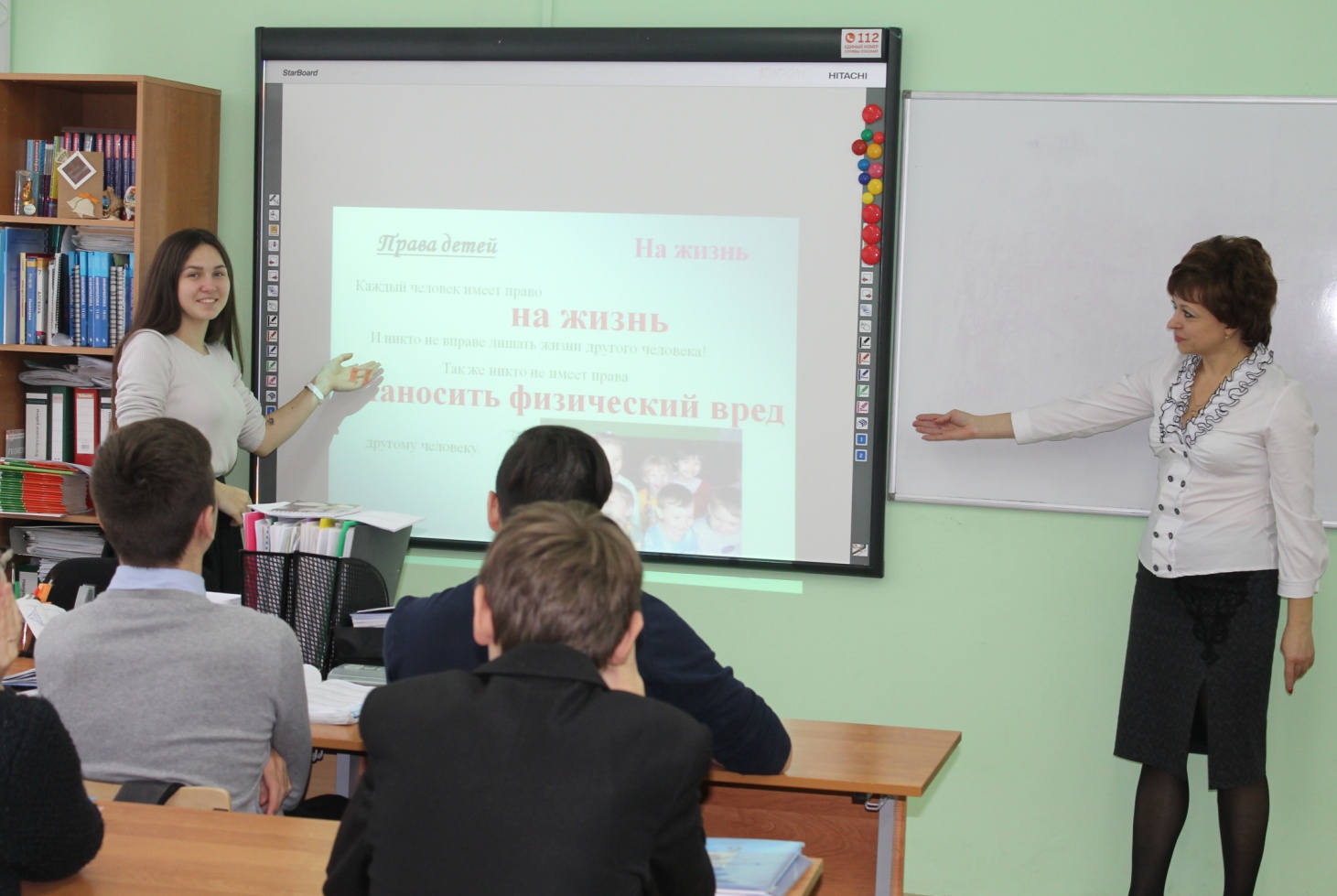 Классный час на темы «Ваши права» (с презентацией) 11 классВикторина «Права ребенка» 11 класс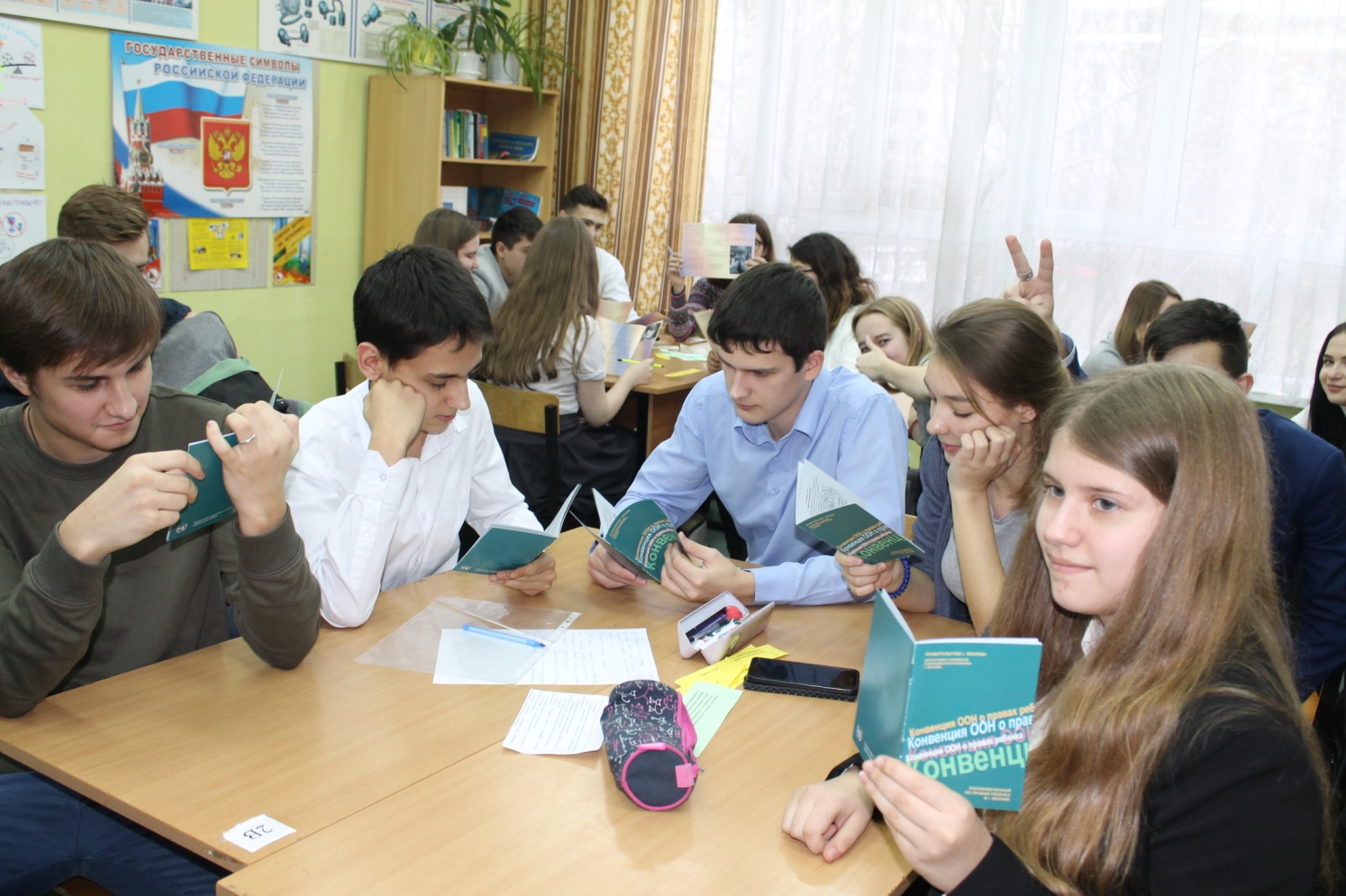 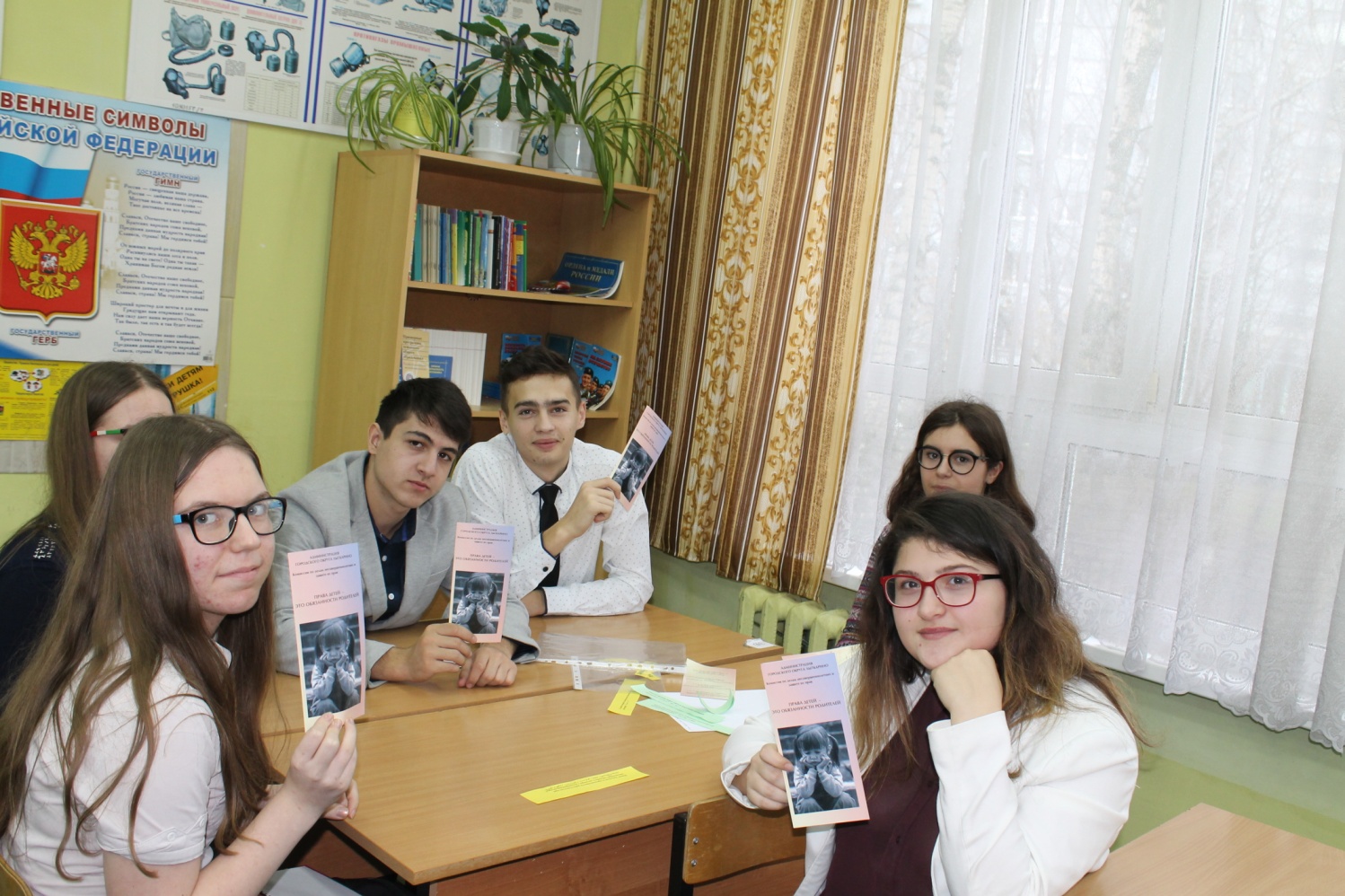 МОУ Гимназия № 7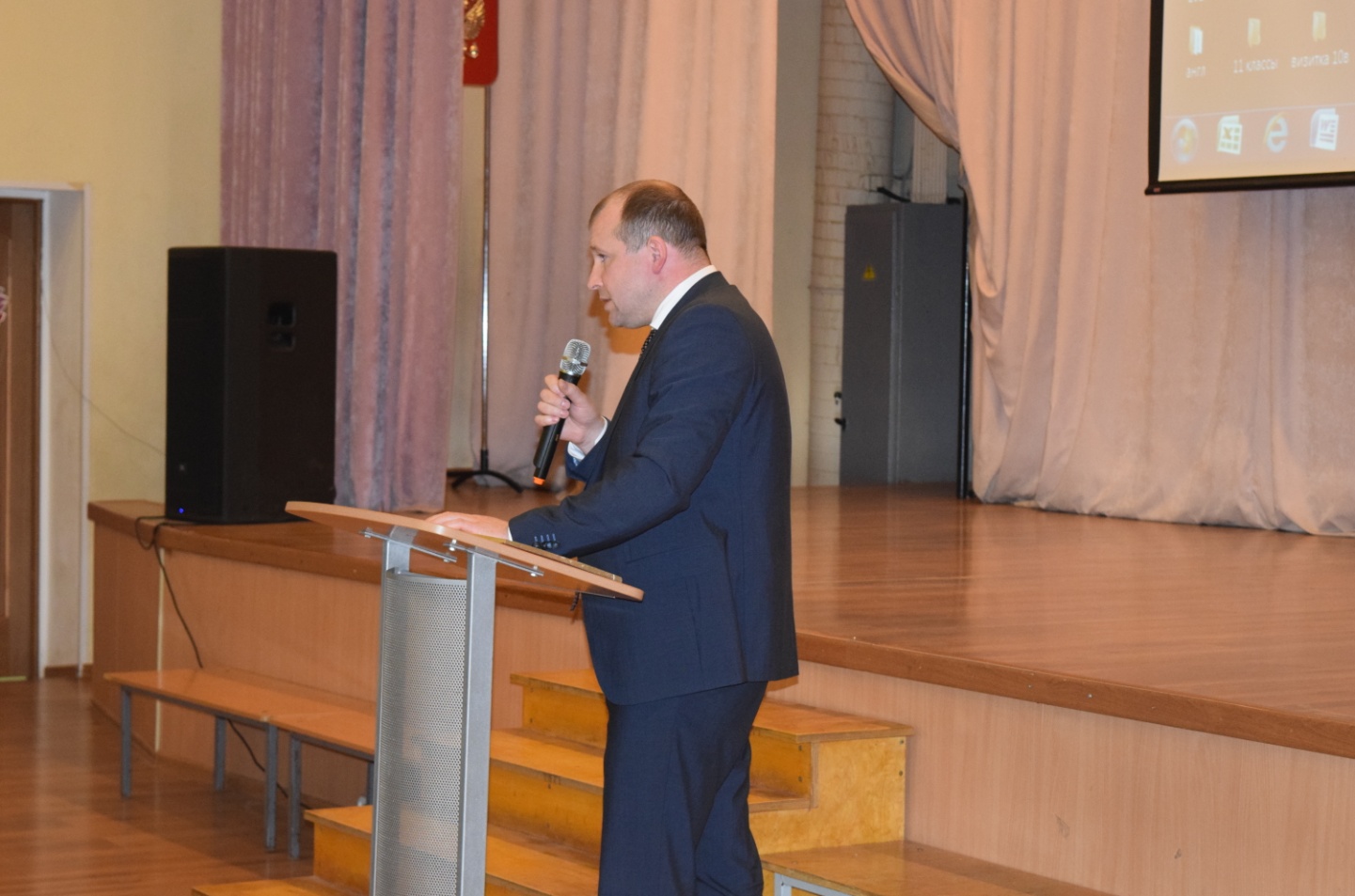 Беседа с родительской общественностью зам.прокурора г.ЛыткариноЗайцева Д.В. «Работа прокуратуры по повышению правовой грамотности учащихся»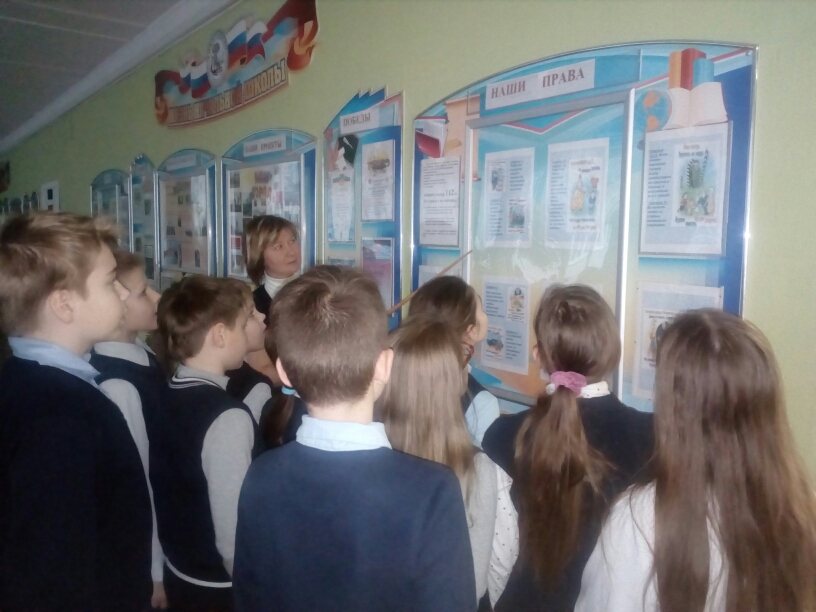 Беседы с учащимися 5-х классов о правилах поведения в школе, Уставе гимназии как основном документе учреждения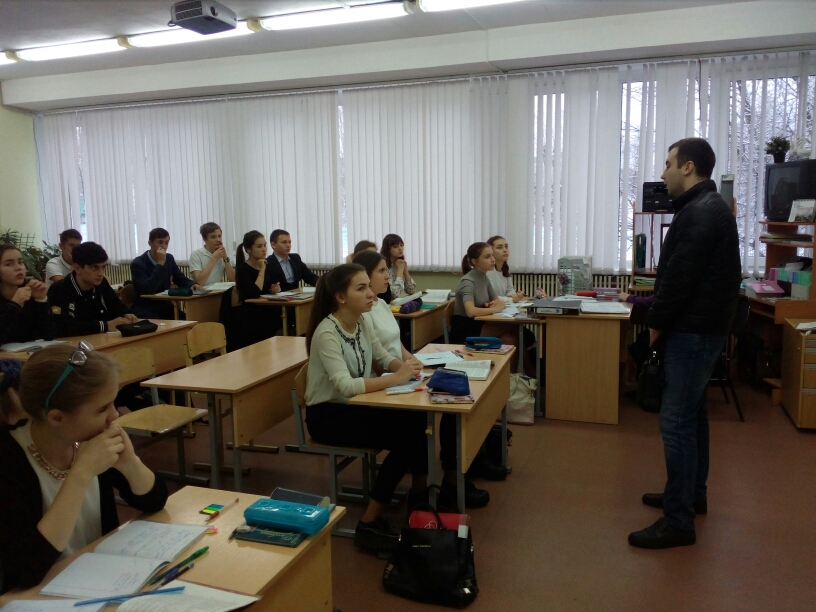 Встреча с сотрудником Федеральной Службы Безопасности РФ с учащимися 10-11 классов – знакомство со специальностью «Правовое обеспечение национальной безопасности» Института ФСБ России (г. Санкт-Петербург)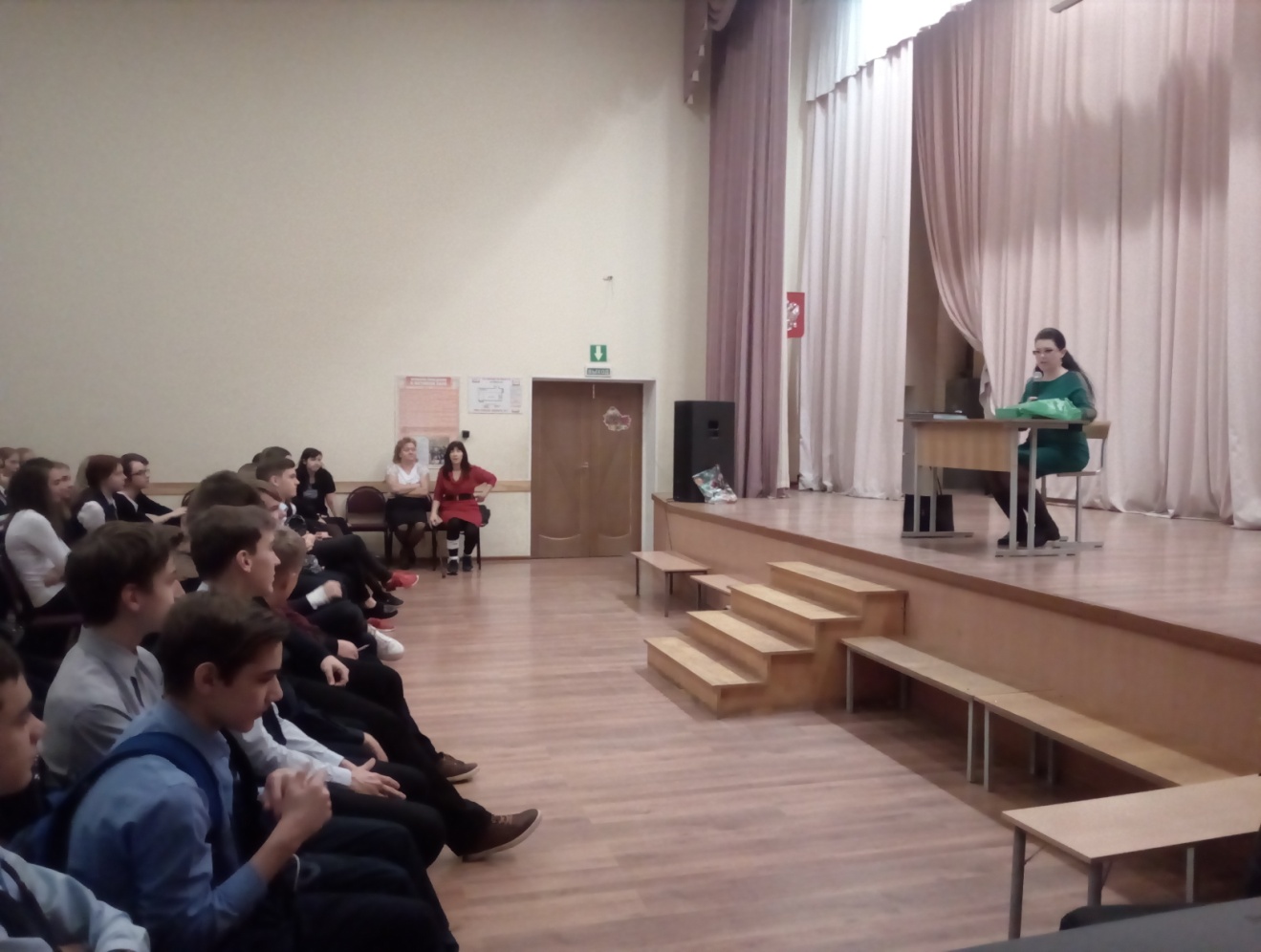 Встреча с представителем Уполномоченного по правам человека в Московской области в г.о. Дзержинский, Котельники и Лыткарино Виктории Парахиной с ученикам 8-9 классовМБОУ Школа № 8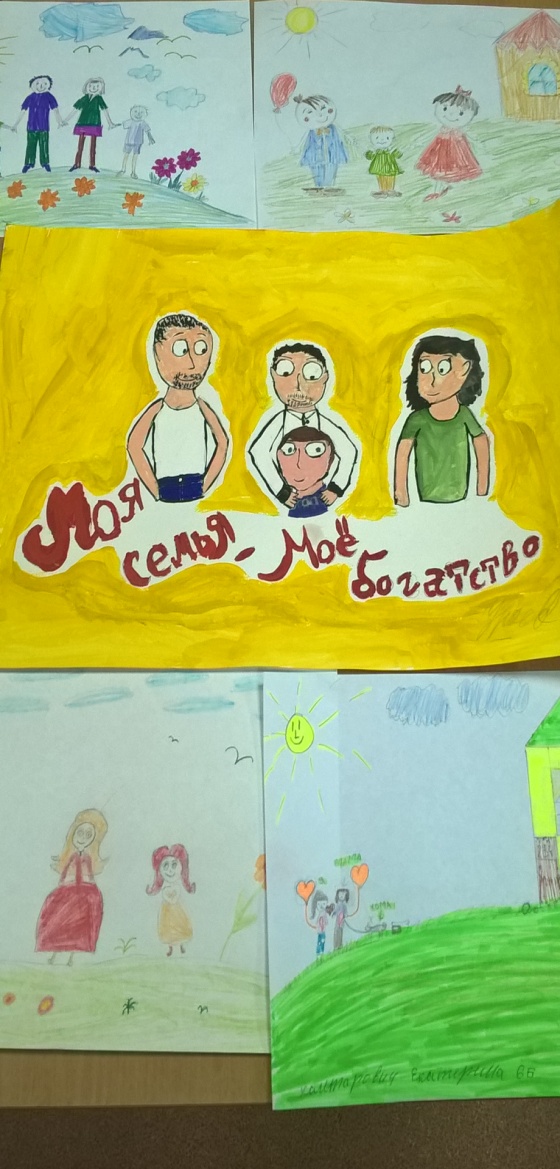 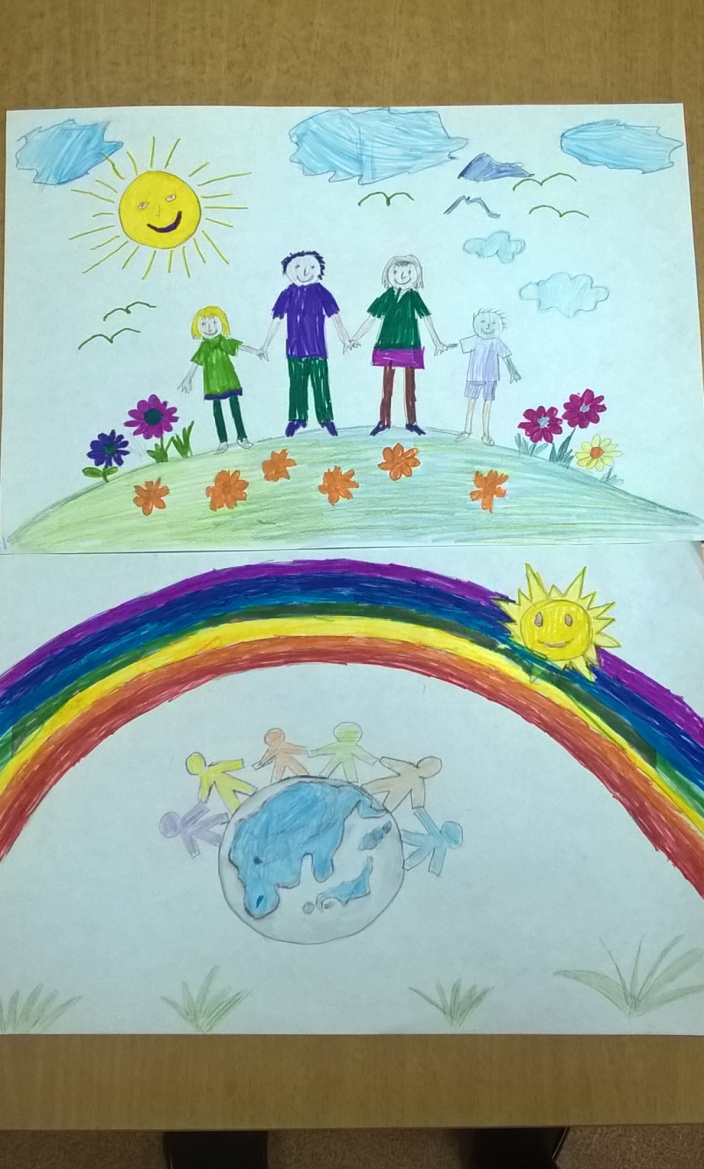 Конкурс рисунков «Мир детства глазами ребенка», «Я и моя семья»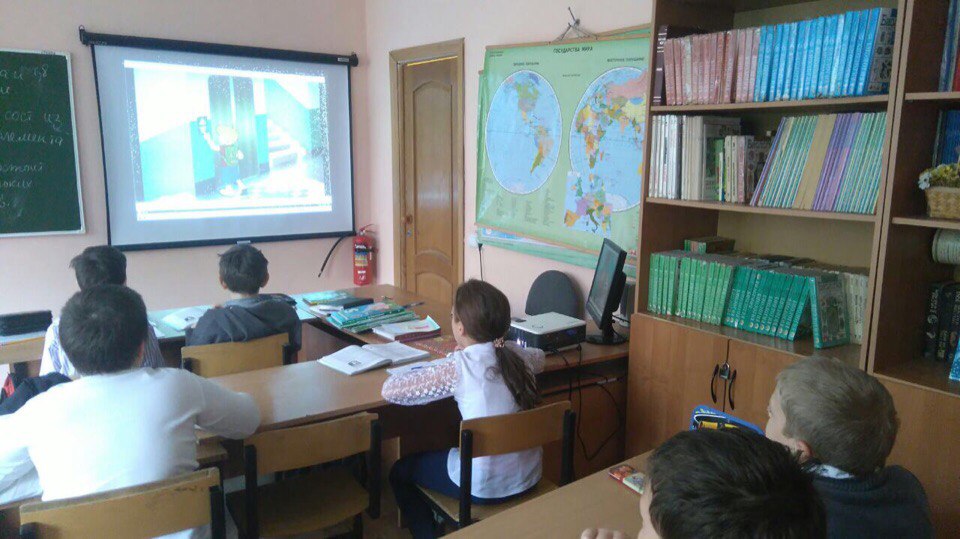 Проведение правового урока в школе «Я – школьник. Мои права и обязанности»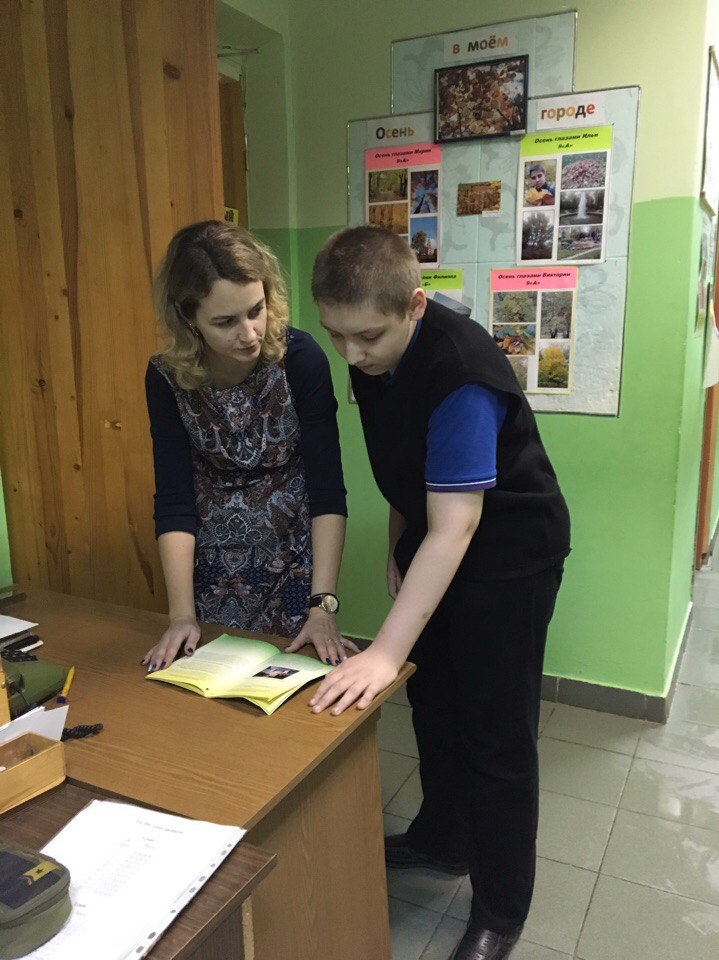 Консультация Уполномоченным по правам ребенка в МБОУ Школе № 8 Панюшкиной Е.А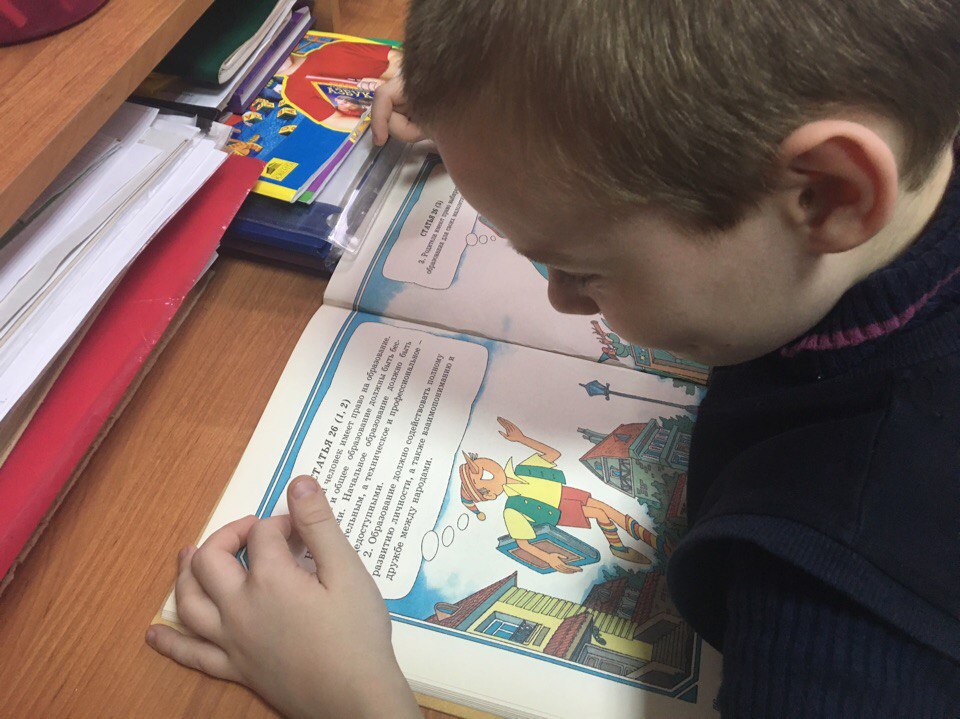 Классный час в 1 классе «Права ребенка, рассказанные сказочными героями»Родительские собрания с участием заместителя председателя Комиссии по делам несовершеннолетних и защите их прав Администрации города Лыткарино 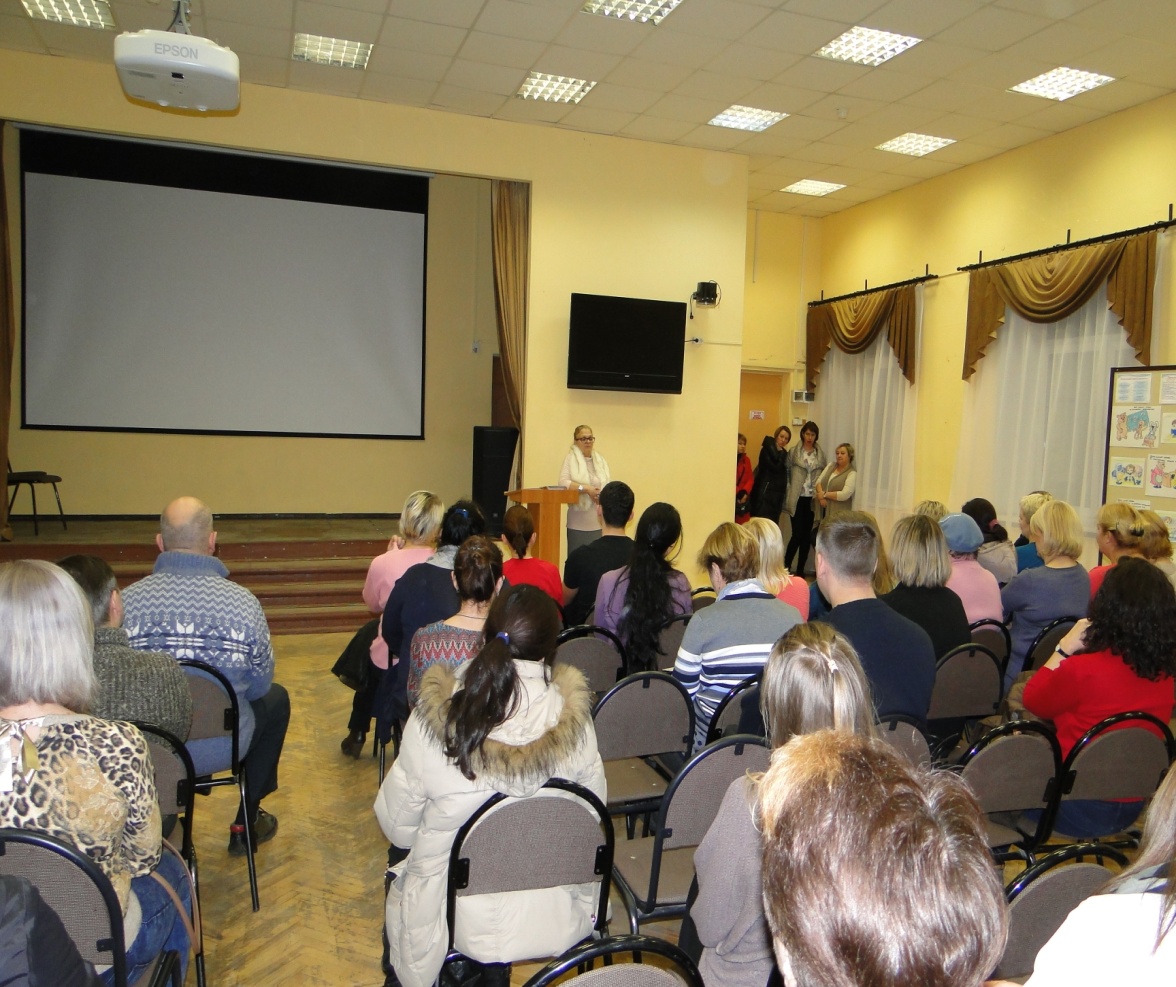 МОУ Гимназия № 1 21.11.2017 года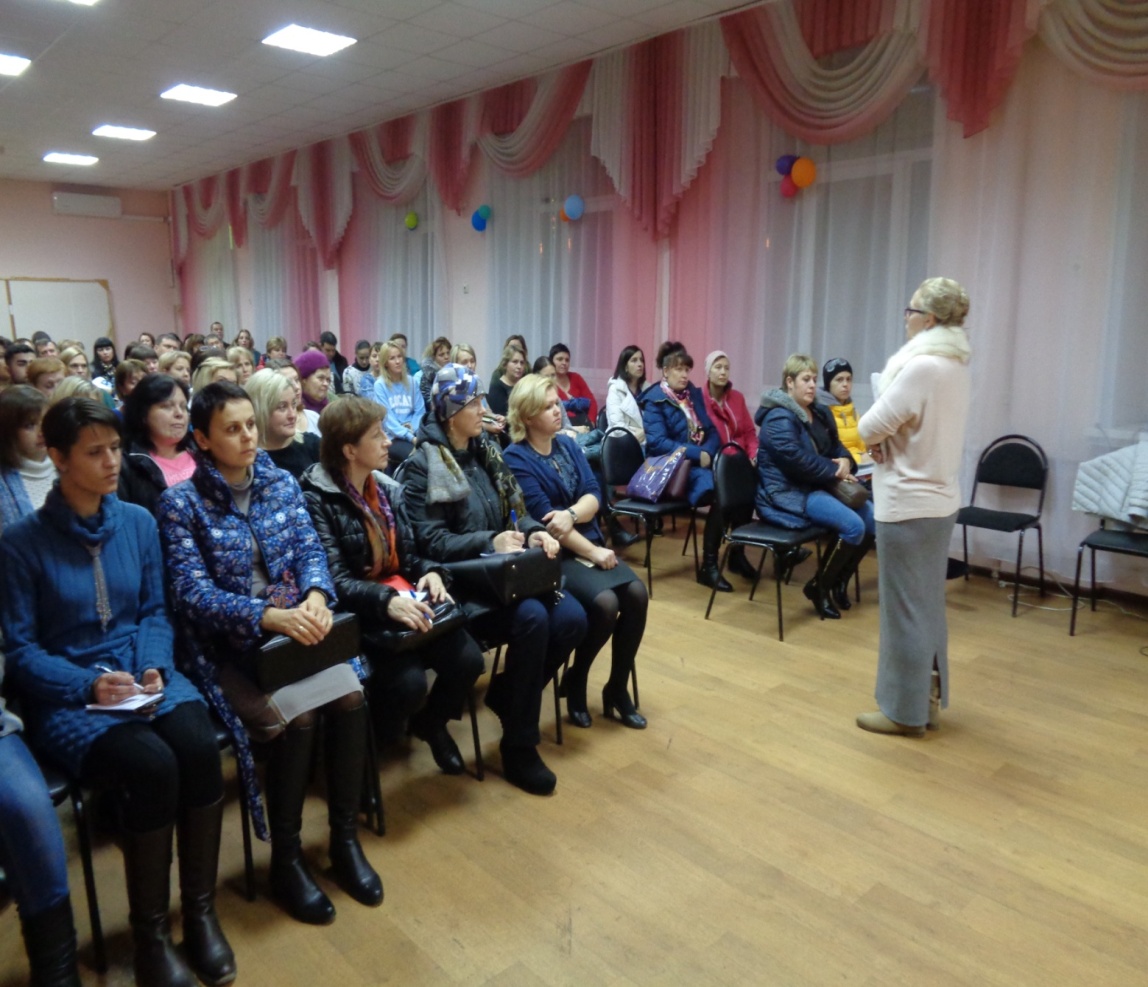 МОУ СОШ № 2 21.11.2017 года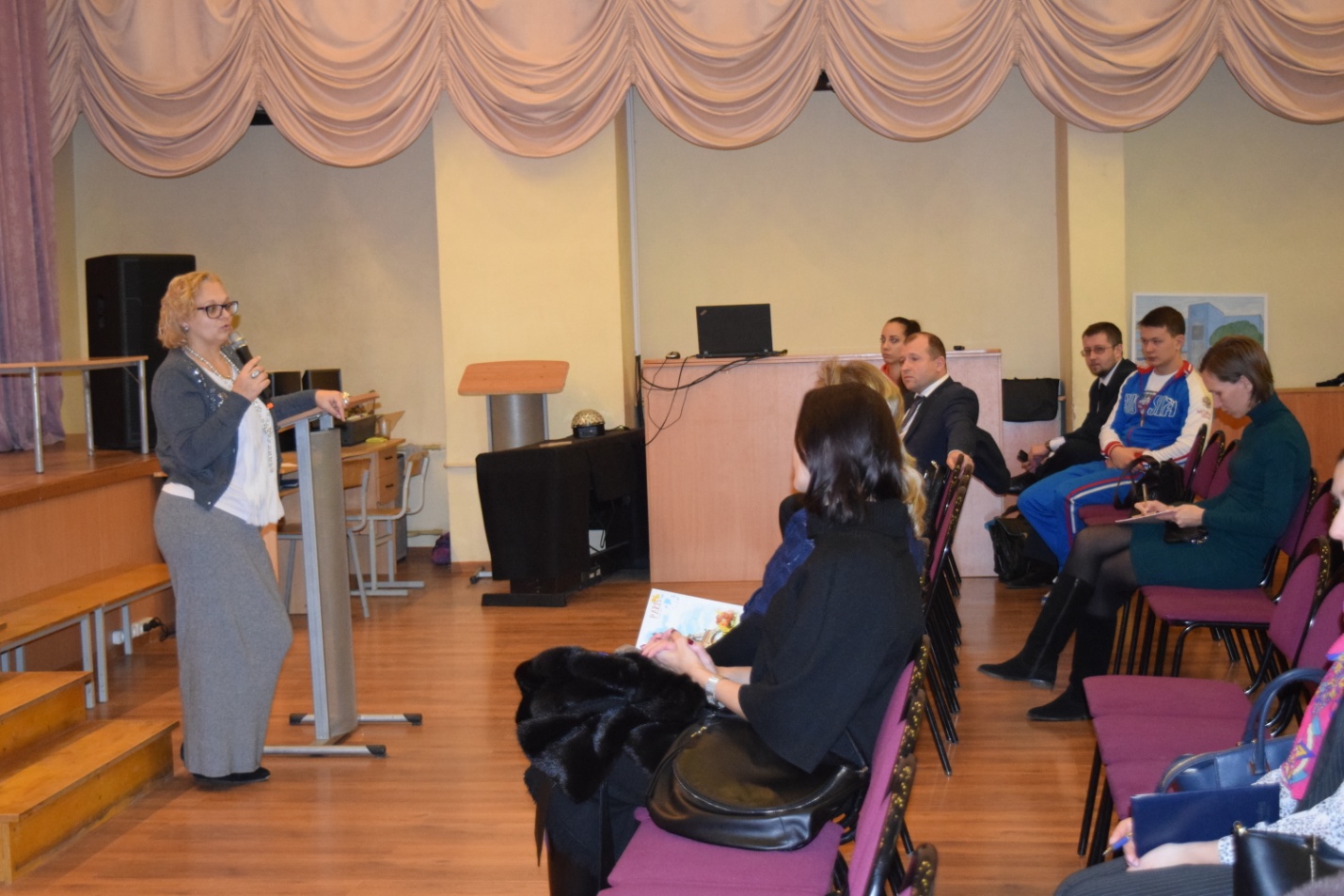 МОУ Гимназия № 7 20.11.2017 года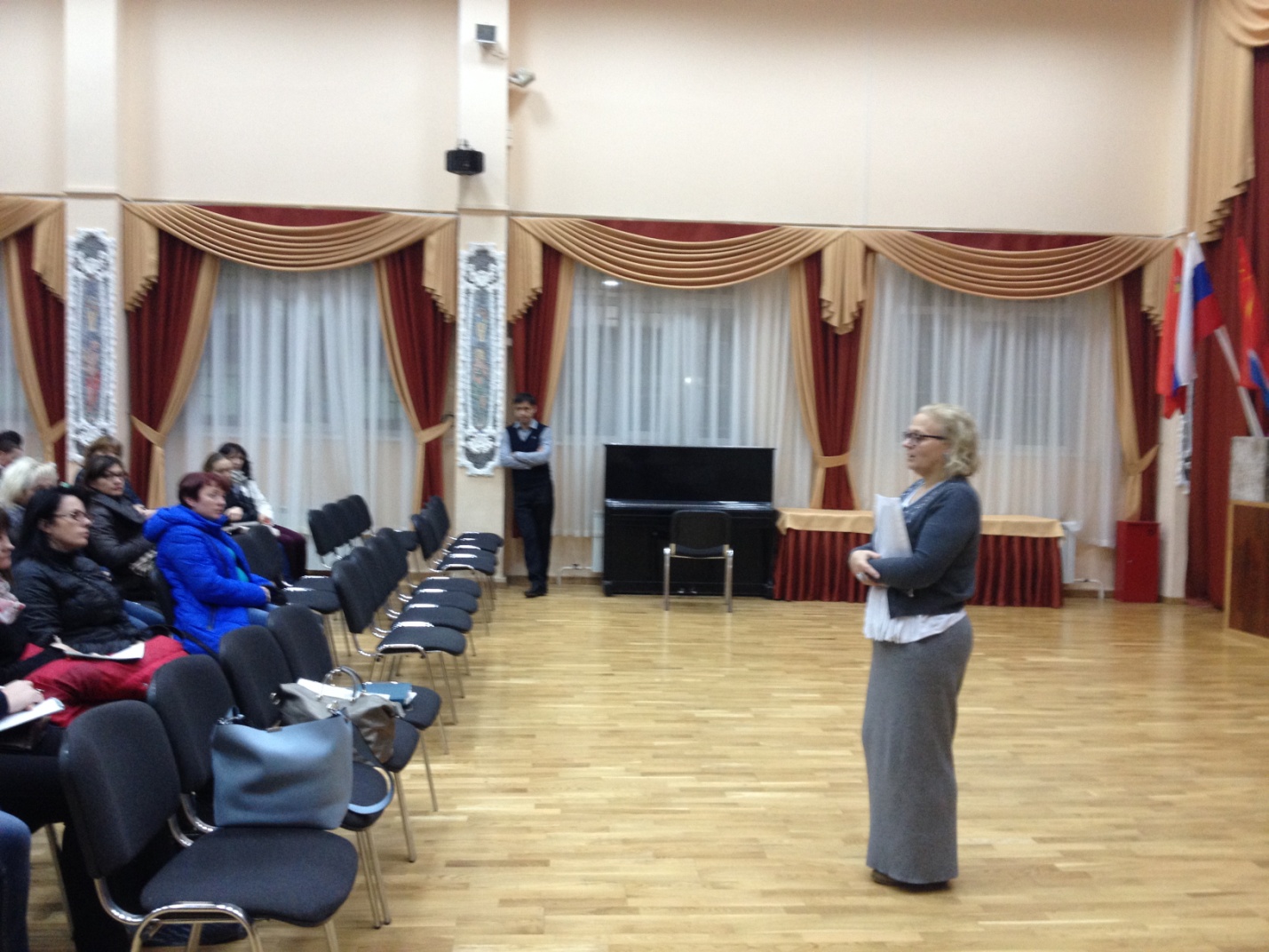 МОУ Гимназия № 4 22.11.2017 годаОпубликовано 10 ноября 2017 г. в рубрике Городские новости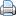 